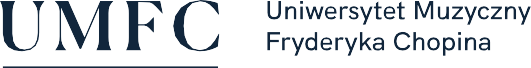 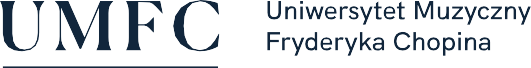 SPOSOBY REALIZACJI I WERYFIKACJI EFEKTÓW UCZENIA SIĘ ZOSTAŁY DOSTOSOWANE DO SYTACJI EPIDEMIOLOGICZNEJ WEWNĘTRZNYMI AKTAMI PRAWNYMI UCZELNINazwa przedmiotu:Zagadnienia wykonawcze muzyki dawnejNazwa przedmiotu:Zagadnienia wykonawcze muzyki dawnejNazwa przedmiotu:Zagadnienia wykonawcze muzyki dawnejNazwa przedmiotu:Zagadnienia wykonawcze muzyki dawnejNazwa przedmiotu:Zagadnienia wykonawcze muzyki dawnejNazwa przedmiotu:Zagadnienia wykonawcze muzyki dawnejNazwa przedmiotu:Zagadnienia wykonawcze muzyki dawnejNazwa przedmiotu:Zagadnienia wykonawcze muzyki dawnejNazwa przedmiotu:Zagadnienia wykonawcze muzyki dawnejNazwa przedmiotu:Zagadnienia wykonawcze muzyki dawnejNazwa przedmiotu:Zagadnienia wykonawcze muzyki dawnejNazwa przedmiotu:Zagadnienia wykonawcze muzyki dawnejNazwa przedmiotu:Zagadnienia wykonawcze muzyki dawnejNazwa przedmiotu:Zagadnienia wykonawcze muzyki dawnejNazwa przedmiotu:Zagadnienia wykonawcze muzyki dawnejNazwa przedmiotu:Zagadnienia wykonawcze muzyki dawnejNazwa przedmiotu:Zagadnienia wykonawcze muzyki dawnejNazwa przedmiotu:Zagadnienia wykonawcze muzyki dawnejNazwa przedmiotu:Zagadnienia wykonawcze muzyki dawnejNazwa przedmiotu:Zagadnienia wykonawcze muzyki dawnejNazwa przedmiotu:Zagadnienia wykonawcze muzyki dawnejNazwa przedmiotu:Zagadnienia wykonawcze muzyki dawnejNazwa przedmiotu:Zagadnienia wykonawcze muzyki dawnejJednostka prowadząca przedmiotu:UMFC Filia w BiałymstokuWydział Instrumentalno-Pedagogiczny, Edukacji Muzycznej i WokalistykiJednostka prowadząca przedmiotu:UMFC Filia w BiałymstokuWydział Instrumentalno-Pedagogiczny, Edukacji Muzycznej i WokalistykiJednostka prowadząca przedmiotu:UMFC Filia w BiałymstokuWydział Instrumentalno-Pedagogiczny, Edukacji Muzycznej i WokalistykiJednostka prowadząca przedmiotu:UMFC Filia w BiałymstokuWydział Instrumentalno-Pedagogiczny, Edukacji Muzycznej i WokalistykiJednostka prowadząca przedmiotu:UMFC Filia w BiałymstokuWydział Instrumentalno-Pedagogiczny, Edukacji Muzycznej i WokalistykiJednostka prowadząca przedmiotu:UMFC Filia w BiałymstokuWydział Instrumentalno-Pedagogiczny, Edukacji Muzycznej i WokalistykiJednostka prowadząca przedmiotu:UMFC Filia w BiałymstokuWydział Instrumentalno-Pedagogiczny, Edukacji Muzycznej i WokalistykiJednostka prowadząca przedmiotu:UMFC Filia w BiałymstokuWydział Instrumentalno-Pedagogiczny, Edukacji Muzycznej i WokalistykiJednostka prowadząca przedmiotu:UMFC Filia w BiałymstokuWydział Instrumentalno-Pedagogiczny, Edukacji Muzycznej i WokalistykiJednostka prowadząca przedmiotu:UMFC Filia w BiałymstokuWydział Instrumentalno-Pedagogiczny, Edukacji Muzycznej i WokalistykiJednostka prowadząca przedmiotu:UMFC Filia w BiałymstokuWydział Instrumentalno-Pedagogiczny, Edukacji Muzycznej i WokalistykiJednostka prowadząca przedmiotu:UMFC Filia w BiałymstokuWydział Instrumentalno-Pedagogiczny, Edukacji Muzycznej i WokalistykiJednostka prowadząca przedmiotu:UMFC Filia w BiałymstokuWydział Instrumentalno-Pedagogiczny, Edukacji Muzycznej i WokalistykiJednostka prowadząca przedmiotu:UMFC Filia w BiałymstokuWydział Instrumentalno-Pedagogiczny, Edukacji Muzycznej i WokalistykiJednostka prowadząca przedmiotu:UMFC Filia w BiałymstokuWydział Instrumentalno-Pedagogiczny, Edukacji Muzycznej i WokalistykiJednostka prowadząca przedmiotu:UMFC Filia w BiałymstokuWydział Instrumentalno-Pedagogiczny, Edukacji Muzycznej i WokalistykiJednostka prowadząca przedmiotu:UMFC Filia w BiałymstokuWydział Instrumentalno-Pedagogiczny, Edukacji Muzycznej i WokalistykiJednostka prowadząca przedmiotu:UMFC Filia w BiałymstokuWydział Instrumentalno-Pedagogiczny, Edukacji Muzycznej i WokalistykiJednostka prowadząca przedmiotu:UMFC Filia w BiałymstokuWydział Instrumentalno-Pedagogiczny, Edukacji Muzycznej i WokalistykiJednostka prowadząca przedmiotu:UMFC Filia w BiałymstokuWydział Instrumentalno-Pedagogiczny, Edukacji Muzycznej i WokalistykiRok akademicki:2020/2021Rok akademicki:2020/2021Rok akademicki:2020/2021Kierunek:edukacja artystyczna w zakresie sztuki muzycznej Kierunek:edukacja artystyczna w zakresie sztuki muzycznej Kierunek:edukacja artystyczna w zakresie sztuki muzycznej Kierunek:edukacja artystyczna w zakresie sztuki muzycznej Kierunek:edukacja artystyczna w zakresie sztuki muzycznej Kierunek:edukacja artystyczna w zakresie sztuki muzycznej Kierunek:edukacja artystyczna w zakresie sztuki muzycznej Kierunek:edukacja artystyczna w zakresie sztuki muzycznej Kierunek:edukacja artystyczna w zakresie sztuki muzycznej Kierunek:edukacja artystyczna w zakresie sztuki muzycznej Kierunek:edukacja artystyczna w zakresie sztuki muzycznej Kierunek:edukacja artystyczna w zakresie sztuki muzycznej Specjalność:prowadzenie zespołów muzycznychSpecjalność:prowadzenie zespołów muzycznychSpecjalność:prowadzenie zespołów muzycznychSpecjalność:prowadzenie zespołów muzycznychSpecjalność:prowadzenie zespołów muzycznychSpecjalność:prowadzenie zespołów muzycznychSpecjalność:prowadzenie zespołów muzycznychSpecjalność:prowadzenie zespołów muzycznychSpecjalność:prowadzenie zespołów muzycznychSpecjalność:prowadzenie zespołów muzycznychSpecjalność:prowadzenie zespołów muzycznychForma studiów:stacjonarne drugiego stopniaForma studiów:stacjonarne drugiego stopniaForma studiów:stacjonarne drugiego stopniaForma studiów:stacjonarne drugiego stopniaForma studiów:stacjonarne drugiego stopniaForma studiów:stacjonarne drugiego stopniaForma studiów:stacjonarne drugiego stopniaForma studiów:stacjonarne drugiego stopniaForma studiów:stacjonarne drugiego stopniaProfil kształcenia:ogólnoakademicki (A)Profil kształcenia:ogólnoakademicki (A)Profil kształcenia:ogólnoakademicki (A)Profil kształcenia:ogólnoakademicki (A)Profil kształcenia:ogólnoakademicki (A)Profil kształcenia:ogólnoakademicki (A)Profil kształcenia:ogólnoakademicki (A)Status przedmiotu:obowiązkowyStatus przedmiotu:obowiązkowyStatus przedmiotu:obowiązkowyStatus przedmiotu:obowiązkowyStatus przedmiotu:obowiązkowyStatus przedmiotu:obowiązkowyStatus przedmiotu:obowiązkowyForma zajęć:wykład Forma zajęć:wykład Forma zajęć:wykład Forma zajęć:wykład Forma zajęć:wykład Forma zajęć:wykład Język przedmiotu:polskiJęzyk przedmiotu:polskiJęzyk przedmiotu:polskiJęzyk przedmiotu:polskiJęzyk przedmiotu:polskiJęzyk przedmiotu:polskiJęzyk przedmiotu:polskiRok/semestr:R I, s. IRok/semestr:R I, s. IRok/semestr:R I, s. IRok/semestr:R I, s. IRok/semestr:R I, s. IRok/semestr:R I, s. IRok/semestr:R I, s. IWymiar godzin:15Wymiar godzin:15Wymiar godzin:15Koordynator przedmiotuKoordynator przedmiotuKoordynator przedmiotuKoordynator przedmiotuKierownik Pracowni Pedagogiki Fortepianu, Klawesynu i Organów w ramach Katedry Pedagogiki InstrumentalnejKierownik Pracowni Pedagogiki Fortepianu, Klawesynu i Organów w ramach Katedry Pedagogiki InstrumentalnejKierownik Pracowni Pedagogiki Fortepianu, Klawesynu i Organów w ramach Katedry Pedagogiki InstrumentalnejKierownik Pracowni Pedagogiki Fortepianu, Klawesynu i Organów w ramach Katedry Pedagogiki InstrumentalnejKierownik Pracowni Pedagogiki Fortepianu, Klawesynu i Organów w ramach Katedry Pedagogiki InstrumentalnejKierownik Pracowni Pedagogiki Fortepianu, Klawesynu i Organów w ramach Katedry Pedagogiki InstrumentalnejKierownik Pracowni Pedagogiki Fortepianu, Klawesynu i Organów w ramach Katedry Pedagogiki InstrumentalnejKierownik Pracowni Pedagogiki Fortepianu, Klawesynu i Organów w ramach Katedry Pedagogiki InstrumentalnejKierownik Pracowni Pedagogiki Fortepianu, Klawesynu i Organów w ramach Katedry Pedagogiki InstrumentalnejKierownik Pracowni Pedagogiki Fortepianu, Klawesynu i Organów w ramach Katedry Pedagogiki InstrumentalnejKierownik Pracowni Pedagogiki Fortepianu, Klawesynu i Organów w ramach Katedry Pedagogiki InstrumentalnejKierownik Pracowni Pedagogiki Fortepianu, Klawesynu i Organów w ramach Katedry Pedagogiki InstrumentalnejKierownik Pracowni Pedagogiki Fortepianu, Klawesynu i Organów w ramach Katedry Pedagogiki InstrumentalnejKierownik Pracowni Pedagogiki Fortepianu, Klawesynu i Organów w ramach Katedry Pedagogiki InstrumentalnejKierownik Pracowni Pedagogiki Fortepianu, Klawesynu i Organów w ramach Katedry Pedagogiki InstrumentalnejKierownik Pracowni Pedagogiki Fortepianu, Klawesynu i Organów w ramach Katedry Pedagogiki InstrumentalnejKierownik Pracowni Pedagogiki Fortepianu, Klawesynu i Organów w ramach Katedry Pedagogiki InstrumentalnejKierownik Pracowni Pedagogiki Fortepianu, Klawesynu i Organów w ramach Katedry Pedagogiki InstrumentalnejKierownik Pracowni Pedagogiki Fortepianu, Klawesynu i Organów w ramach Katedry Pedagogiki InstrumentalnejProwadzący zajęciaProwadzący zajęciaProwadzący zajęciaProwadzący zajęciadr Anna Krzysztofik-Buczyńskadr Anna Krzysztofik-Buczyńskadr Anna Krzysztofik-Buczyńskadr Anna Krzysztofik-Buczyńskadr Anna Krzysztofik-Buczyńskadr Anna Krzysztofik-Buczyńskadr Anna Krzysztofik-Buczyńskadr Anna Krzysztofik-Buczyńskadr Anna Krzysztofik-Buczyńskadr Anna Krzysztofik-Buczyńskadr Anna Krzysztofik-Buczyńskadr Anna Krzysztofik-Buczyńskadr Anna Krzysztofik-Buczyńskadr Anna Krzysztofik-Buczyńskadr Anna Krzysztofik-Buczyńskadr Anna Krzysztofik-Buczyńskadr Anna Krzysztofik-Buczyńskadr Anna Krzysztofik-Buczyńskadr Anna Krzysztofik-BuczyńskaCele przedmiotuCele przedmiotuCele przedmiotuCele przedmiotuTematyka wykładów dotyczy podstawowych zagadnień wykonawstwa muzyki dawnej XVII i XVIII wieku w zakresie niezbędnym Instrumentaliście w działalności artystycznej, koncertowej i pedagogicznej. Głównym celem i założeniem dydaktycznym jest przekazywanie wiedzy teoretycznej i praktycznej z zakresu zagadnień wykonawczych opartych na historycznych traktatach oraz literatury współczesnej związanej z podanymi powyżej zagadnieniami.Tematyka wykładów dotyczy podstawowych zagadnień wykonawstwa muzyki dawnej XVII i XVIII wieku w zakresie niezbędnym Instrumentaliście w działalności artystycznej, koncertowej i pedagogicznej. Głównym celem i założeniem dydaktycznym jest przekazywanie wiedzy teoretycznej i praktycznej z zakresu zagadnień wykonawczych opartych na historycznych traktatach oraz literatury współczesnej związanej z podanymi powyżej zagadnieniami.Tematyka wykładów dotyczy podstawowych zagadnień wykonawstwa muzyki dawnej XVII i XVIII wieku w zakresie niezbędnym Instrumentaliście w działalności artystycznej, koncertowej i pedagogicznej. Głównym celem i założeniem dydaktycznym jest przekazywanie wiedzy teoretycznej i praktycznej z zakresu zagadnień wykonawczych opartych na historycznych traktatach oraz literatury współczesnej związanej z podanymi powyżej zagadnieniami.Tematyka wykładów dotyczy podstawowych zagadnień wykonawstwa muzyki dawnej XVII i XVIII wieku w zakresie niezbędnym Instrumentaliście w działalności artystycznej, koncertowej i pedagogicznej. Głównym celem i założeniem dydaktycznym jest przekazywanie wiedzy teoretycznej i praktycznej z zakresu zagadnień wykonawczych opartych na historycznych traktatach oraz literatury współczesnej związanej z podanymi powyżej zagadnieniami.Tematyka wykładów dotyczy podstawowych zagadnień wykonawstwa muzyki dawnej XVII i XVIII wieku w zakresie niezbędnym Instrumentaliście w działalności artystycznej, koncertowej i pedagogicznej. Głównym celem i założeniem dydaktycznym jest przekazywanie wiedzy teoretycznej i praktycznej z zakresu zagadnień wykonawczych opartych na historycznych traktatach oraz literatury współczesnej związanej z podanymi powyżej zagadnieniami.Tematyka wykładów dotyczy podstawowych zagadnień wykonawstwa muzyki dawnej XVII i XVIII wieku w zakresie niezbędnym Instrumentaliście w działalności artystycznej, koncertowej i pedagogicznej. Głównym celem i założeniem dydaktycznym jest przekazywanie wiedzy teoretycznej i praktycznej z zakresu zagadnień wykonawczych opartych na historycznych traktatach oraz literatury współczesnej związanej z podanymi powyżej zagadnieniami.Tematyka wykładów dotyczy podstawowych zagadnień wykonawstwa muzyki dawnej XVII i XVIII wieku w zakresie niezbędnym Instrumentaliście w działalności artystycznej, koncertowej i pedagogicznej. Głównym celem i założeniem dydaktycznym jest przekazywanie wiedzy teoretycznej i praktycznej z zakresu zagadnień wykonawczych opartych na historycznych traktatach oraz literatury współczesnej związanej z podanymi powyżej zagadnieniami.Tematyka wykładów dotyczy podstawowych zagadnień wykonawstwa muzyki dawnej XVII i XVIII wieku w zakresie niezbędnym Instrumentaliście w działalności artystycznej, koncertowej i pedagogicznej. Głównym celem i założeniem dydaktycznym jest przekazywanie wiedzy teoretycznej i praktycznej z zakresu zagadnień wykonawczych opartych na historycznych traktatach oraz literatury współczesnej związanej z podanymi powyżej zagadnieniami.Tematyka wykładów dotyczy podstawowych zagadnień wykonawstwa muzyki dawnej XVII i XVIII wieku w zakresie niezbędnym Instrumentaliście w działalności artystycznej, koncertowej i pedagogicznej. Głównym celem i założeniem dydaktycznym jest przekazywanie wiedzy teoretycznej i praktycznej z zakresu zagadnień wykonawczych opartych na historycznych traktatach oraz literatury współczesnej związanej z podanymi powyżej zagadnieniami.Tematyka wykładów dotyczy podstawowych zagadnień wykonawstwa muzyki dawnej XVII i XVIII wieku w zakresie niezbędnym Instrumentaliście w działalności artystycznej, koncertowej i pedagogicznej. Głównym celem i założeniem dydaktycznym jest przekazywanie wiedzy teoretycznej i praktycznej z zakresu zagadnień wykonawczych opartych na historycznych traktatach oraz literatury współczesnej związanej z podanymi powyżej zagadnieniami.Tematyka wykładów dotyczy podstawowych zagadnień wykonawstwa muzyki dawnej XVII i XVIII wieku w zakresie niezbędnym Instrumentaliście w działalności artystycznej, koncertowej i pedagogicznej. Głównym celem i założeniem dydaktycznym jest przekazywanie wiedzy teoretycznej i praktycznej z zakresu zagadnień wykonawczych opartych na historycznych traktatach oraz literatury współczesnej związanej z podanymi powyżej zagadnieniami.Tematyka wykładów dotyczy podstawowych zagadnień wykonawstwa muzyki dawnej XVII i XVIII wieku w zakresie niezbędnym Instrumentaliście w działalności artystycznej, koncertowej i pedagogicznej. Głównym celem i założeniem dydaktycznym jest przekazywanie wiedzy teoretycznej i praktycznej z zakresu zagadnień wykonawczych opartych na historycznych traktatach oraz literatury współczesnej związanej z podanymi powyżej zagadnieniami.Tematyka wykładów dotyczy podstawowych zagadnień wykonawstwa muzyki dawnej XVII i XVIII wieku w zakresie niezbędnym Instrumentaliście w działalności artystycznej, koncertowej i pedagogicznej. Głównym celem i założeniem dydaktycznym jest przekazywanie wiedzy teoretycznej i praktycznej z zakresu zagadnień wykonawczych opartych na historycznych traktatach oraz literatury współczesnej związanej z podanymi powyżej zagadnieniami.Tematyka wykładów dotyczy podstawowych zagadnień wykonawstwa muzyki dawnej XVII i XVIII wieku w zakresie niezbędnym Instrumentaliście w działalności artystycznej, koncertowej i pedagogicznej. Głównym celem i założeniem dydaktycznym jest przekazywanie wiedzy teoretycznej i praktycznej z zakresu zagadnień wykonawczych opartych na historycznych traktatach oraz literatury współczesnej związanej z podanymi powyżej zagadnieniami.Tematyka wykładów dotyczy podstawowych zagadnień wykonawstwa muzyki dawnej XVII i XVIII wieku w zakresie niezbędnym Instrumentaliście w działalności artystycznej, koncertowej i pedagogicznej. Głównym celem i założeniem dydaktycznym jest przekazywanie wiedzy teoretycznej i praktycznej z zakresu zagadnień wykonawczych opartych na historycznych traktatach oraz literatury współczesnej związanej z podanymi powyżej zagadnieniami.Tematyka wykładów dotyczy podstawowych zagadnień wykonawstwa muzyki dawnej XVII i XVIII wieku w zakresie niezbędnym Instrumentaliście w działalności artystycznej, koncertowej i pedagogicznej. Głównym celem i założeniem dydaktycznym jest przekazywanie wiedzy teoretycznej i praktycznej z zakresu zagadnień wykonawczych opartych na historycznych traktatach oraz literatury współczesnej związanej z podanymi powyżej zagadnieniami.Tematyka wykładów dotyczy podstawowych zagadnień wykonawstwa muzyki dawnej XVII i XVIII wieku w zakresie niezbędnym Instrumentaliście w działalności artystycznej, koncertowej i pedagogicznej. Głównym celem i założeniem dydaktycznym jest przekazywanie wiedzy teoretycznej i praktycznej z zakresu zagadnień wykonawczych opartych na historycznych traktatach oraz literatury współczesnej związanej z podanymi powyżej zagadnieniami.Tematyka wykładów dotyczy podstawowych zagadnień wykonawstwa muzyki dawnej XVII i XVIII wieku w zakresie niezbędnym Instrumentaliście w działalności artystycznej, koncertowej i pedagogicznej. Głównym celem i założeniem dydaktycznym jest przekazywanie wiedzy teoretycznej i praktycznej z zakresu zagadnień wykonawczych opartych na historycznych traktatach oraz literatury współczesnej związanej z podanymi powyżej zagadnieniami.Tematyka wykładów dotyczy podstawowych zagadnień wykonawstwa muzyki dawnej XVII i XVIII wieku w zakresie niezbędnym Instrumentaliście w działalności artystycznej, koncertowej i pedagogicznej. Głównym celem i założeniem dydaktycznym jest przekazywanie wiedzy teoretycznej i praktycznej z zakresu zagadnień wykonawczych opartych na historycznych traktatach oraz literatury współczesnej związanej z podanymi powyżej zagadnieniami.Wymagania wstępneWymagania wstępneWymagania wstępneWymagania wstępneZdany wstępny egzamin konkursowy na studia licencjackie.Zdany wstępny egzamin konkursowy na studia licencjackie.Zdany wstępny egzamin konkursowy na studia licencjackie.Zdany wstępny egzamin konkursowy na studia licencjackie.Zdany wstępny egzamin konkursowy na studia licencjackie.Zdany wstępny egzamin konkursowy na studia licencjackie.Zdany wstępny egzamin konkursowy na studia licencjackie.Zdany wstępny egzamin konkursowy na studia licencjackie.Zdany wstępny egzamin konkursowy na studia licencjackie.Zdany wstępny egzamin konkursowy na studia licencjackie.Zdany wstępny egzamin konkursowy na studia licencjackie.Zdany wstępny egzamin konkursowy na studia licencjackie.Zdany wstępny egzamin konkursowy na studia licencjackie.Zdany wstępny egzamin konkursowy na studia licencjackie.Zdany wstępny egzamin konkursowy na studia licencjackie.Zdany wstępny egzamin konkursowy na studia licencjackie.Zdany wstępny egzamin konkursowy na studia licencjackie.Zdany wstępny egzamin konkursowy na studia licencjackie.Zdany wstępny egzamin konkursowy na studia licencjackie.Kategorie efektówKategorie efektówNr efektuNr efektuEFEKTY UCZENIA SIĘ DLA PRZEDMIOTUEFEKTY UCZENIA SIĘ DLA PRZEDMIOTUEFEKTY UCZENIA SIĘ DLA PRZEDMIOTUEFEKTY UCZENIA SIĘ DLA PRZEDMIOTUEFEKTY UCZENIA SIĘ DLA PRZEDMIOTUEFEKTY UCZENIA SIĘ DLA PRZEDMIOTUEFEKTY UCZENIA SIĘ DLA PRZEDMIOTUEFEKTY UCZENIA SIĘ DLA PRZEDMIOTUEFEKTY UCZENIA SIĘ DLA PRZEDMIOTUEFEKTY UCZENIA SIĘ DLA PRZEDMIOTUEFEKTY UCZENIA SIĘ DLA PRZEDMIOTUEFEKTY UCZENIA SIĘ DLA PRZEDMIOTUEFEKTY UCZENIA SIĘ DLA PRZEDMIOTUEFEKTY UCZENIA SIĘ DLA PRZEDMIOTUEFEKTY UCZENIA SIĘ DLA PRZEDMIOTUEFEKTY UCZENIA SIĘ DLA PRZEDMIOTUEFEKTY UCZENIA SIĘ DLA PRZEDMIOTUNumer efektu kier./spec.Numer efektu kier./spec.WiedzaWiedza11Posiada znajomość elementów dzieła muzycznego i wzorców budowy formalnej utworów tworzonych w Europie w XVI-XVII wieku.Posiada znajomość elementów dzieła muzycznego i wzorców budowy formalnej utworów tworzonych w Europie w XVI-XVII wieku.Posiada znajomość elementów dzieła muzycznego i wzorców budowy formalnej utworów tworzonych w Europie w XVI-XVII wieku.Posiada znajomość elementów dzieła muzycznego i wzorców budowy formalnej utworów tworzonych w Europie w XVI-XVII wieku.Posiada znajomość elementów dzieła muzycznego i wzorców budowy formalnej utworów tworzonych w Europie w XVI-XVII wieku.Posiada znajomość elementów dzieła muzycznego i wzorców budowy formalnej utworów tworzonych w Europie w XVI-XVII wieku.Posiada znajomość elementów dzieła muzycznego i wzorców budowy formalnej utworów tworzonych w Europie w XVI-XVII wieku.Posiada znajomość elementów dzieła muzycznego i wzorców budowy formalnej utworów tworzonych w Europie w XVI-XVII wieku.Posiada znajomość elementów dzieła muzycznego i wzorców budowy formalnej utworów tworzonych w Europie w XVI-XVII wieku.Posiada znajomość elementów dzieła muzycznego i wzorców budowy formalnej utworów tworzonych w Europie w XVI-XVII wieku.Posiada znajomość elementów dzieła muzycznego i wzorców budowy formalnej utworów tworzonych w Europie w XVI-XVII wieku.Posiada znajomość elementów dzieła muzycznego i wzorców budowy formalnej utworów tworzonych w Europie w XVI-XVII wieku.Posiada znajomość elementów dzieła muzycznego i wzorców budowy formalnej utworów tworzonych w Europie w XVI-XVII wieku.Posiada znajomość elementów dzieła muzycznego i wzorców budowy formalnej utworów tworzonych w Europie w XVI-XVII wieku.Posiada znajomość elementów dzieła muzycznego i wzorców budowy formalnej utworów tworzonych w Europie w XVI-XVII wieku.Posiada znajomość elementów dzieła muzycznego i wzorców budowy formalnej utworów tworzonych w Europie w XVI-XVII wieku.Posiada znajomość elementów dzieła muzycznego i wzorców budowy formalnej utworów tworzonych w Europie w XVI-XVII wieku.S2_W1S2_W1WiedzaWiedza22Posiada wiedzę umożliwiającą docieranie do niezbędnych informacji dotyczących zagadnień wykonawczych muzyki dawnej (książki autorów polskich oraz tłumaczenia dawnych traktatów, nagrania zespołów i solistów, specjalizujących się w wykonawstwie muzyki dawnej, materiały nutowe zarówno opracowane jak i rękopisy oraz pierwodruki, Internet – jako źródło szczegółowych informacji, nagrań wybranych fragmentów utworów kompozytorów XVI-XVII wieku), ich analizowanie i interpretowanie we właściwy sposób, pod względem doboru odpowiednich środków wykonawczych.Posiada wiedzę umożliwiającą docieranie do niezbędnych informacji dotyczących zagadnień wykonawczych muzyki dawnej (książki autorów polskich oraz tłumaczenia dawnych traktatów, nagrania zespołów i solistów, specjalizujących się w wykonawstwie muzyki dawnej, materiały nutowe zarówno opracowane jak i rękopisy oraz pierwodruki, Internet – jako źródło szczegółowych informacji, nagrań wybranych fragmentów utworów kompozytorów XVI-XVII wieku), ich analizowanie i interpretowanie we właściwy sposób, pod względem doboru odpowiednich środków wykonawczych.Posiada wiedzę umożliwiającą docieranie do niezbędnych informacji dotyczących zagadnień wykonawczych muzyki dawnej (książki autorów polskich oraz tłumaczenia dawnych traktatów, nagrania zespołów i solistów, specjalizujących się w wykonawstwie muzyki dawnej, materiały nutowe zarówno opracowane jak i rękopisy oraz pierwodruki, Internet – jako źródło szczegółowych informacji, nagrań wybranych fragmentów utworów kompozytorów XVI-XVII wieku), ich analizowanie i interpretowanie we właściwy sposób, pod względem doboru odpowiednich środków wykonawczych.Posiada wiedzę umożliwiającą docieranie do niezbędnych informacji dotyczących zagadnień wykonawczych muzyki dawnej (książki autorów polskich oraz tłumaczenia dawnych traktatów, nagrania zespołów i solistów, specjalizujących się w wykonawstwie muzyki dawnej, materiały nutowe zarówno opracowane jak i rękopisy oraz pierwodruki, Internet – jako źródło szczegółowych informacji, nagrań wybranych fragmentów utworów kompozytorów XVI-XVII wieku), ich analizowanie i interpretowanie we właściwy sposób, pod względem doboru odpowiednich środków wykonawczych.Posiada wiedzę umożliwiającą docieranie do niezbędnych informacji dotyczących zagadnień wykonawczych muzyki dawnej (książki autorów polskich oraz tłumaczenia dawnych traktatów, nagrania zespołów i solistów, specjalizujących się w wykonawstwie muzyki dawnej, materiały nutowe zarówno opracowane jak i rękopisy oraz pierwodruki, Internet – jako źródło szczegółowych informacji, nagrań wybranych fragmentów utworów kompozytorów XVI-XVII wieku), ich analizowanie i interpretowanie we właściwy sposób, pod względem doboru odpowiednich środków wykonawczych.Posiada wiedzę umożliwiającą docieranie do niezbędnych informacji dotyczących zagadnień wykonawczych muzyki dawnej (książki autorów polskich oraz tłumaczenia dawnych traktatów, nagrania zespołów i solistów, specjalizujących się w wykonawstwie muzyki dawnej, materiały nutowe zarówno opracowane jak i rękopisy oraz pierwodruki, Internet – jako źródło szczegółowych informacji, nagrań wybranych fragmentów utworów kompozytorów XVI-XVII wieku), ich analizowanie i interpretowanie we właściwy sposób, pod względem doboru odpowiednich środków wykonawczych.Posiada wiedzę umożliwiającą docieranie do niezbędnych informacji dotyczących zagadnień wykonawczych muzyki dawnej (książki autorów polskich oraz tłumaczenia dawnych traktatów, nagrania zespołów i solistów, specjalizujących się w wykonawstwie muzyki dawnej, materiały nutowe zarówno opracowane jak i rękopisy oraz pierwodruki, Internet – jako źródło szczegółowych informacji, nagrań wybranych fragmentów utworów kompozytorów XVI-XVII wieku), ich analizowanie i interpretowanie we właściwy sposób, pod względem doboru odpowiednich środków wykonawczych.Posiada wiedzę umożliwiającą docieranie do niezbędnych informacji dotyczących zagadnień wykonawczych muzyki dawnej (książki autorów polskich oraz tłumaczenia dawnych traktatów, nagrania zespołów i solistów, specjalizujących się w wykonawstwie muzyki dawnej, materiały nutowe zarówno opracowane jak i rękopisy oraz pierwodruki, Internet – jako źródło szczegółowych informacji, nagrań wybranych fragmentów utworów kompozytorów XVI-XVII wieku), ich analizowanie i interpretowanie we właściwy sposób, pod względem doboru odpowiednich środków wykonawczych.Posiada wiedzę umożliwiającą docieranie do niezbędnych informacji dotyczących zagadnień wykonawczych muzyki dawnej (książki autorów polskich oraz tłumaczenia dawnych traktatów, nagrania zespołów i solistów, specjalizujących się w wykonawstwie muzyki dawnej, materiały nutowe zarówno opracowane jak i rękopisy oraz pierwodruki, Internet – jako źródło szczegółowych informacji, nagrań wybranych fragmentów utworów kompozytorów XVI-XVII wieku), ich analizowanie i interpretowanie we właściwy sposób, pod względem doboru odpowiednich środków wykonawczych.Posiada wiedzę umożliwiającą docieranie do niezbędnych informacji dotyczących zagadnień wykonawczych muzyki dawnej (książki autorów polskich oraz tłumaczenia dawnych traktatów, nagrania zespołów i solistów, specjalizujących się w wykonawstwie muzyki dawnej, materiały nutowe zarówno opracowane jak i rękopisy oraz pierwodruki, Internet – jako źródło szczegółowych informacji, nagrań wybranych fragmentów utworów kompozytorów XVI-XVII wieku), ich analizowanie i interpretowanie we właściwy sposób, pod względem doboru odpowiednich środków wykonawczych.Posiada wiedzę umożliwiającą docieranie do niezbędnych informacji dotyczących zagadnień wykonawczych muzyki dawnej (książki autorów polskich oraz tłumaczenia dawnych traktatów, nagrania zespołów i solistów, specjalizujących się w wykonawstwie muzyki dawnej, materiały nutowe zarówno opracowane jak i rękopisy oraz pierwodruki, Internet – jako źródło szczegółowych informacji, nagrań wybranych fragmentów utworów kompozytorów XVI-XVII wieku), ich analizowanie i interpretowanie we właściwy sposób, pod względem doboru odpowiednich środków wykonawczych.Posiada wiedzę umożliwiającą docieranie do niezbędnych informacji dotyczących zagadnień wykonawczych muzyki dawnej (książki autorów polskich oraz tłumaczenia dawnych traktatów, nagrania zespołów i solistów, specjalizujących się w wykonawstwie muzyki dawnej, materiały nutowe zarówno opracowane jak i rękopisy oraz pierwodruki, Internet – jako źródło szczegółowych informacji, nagrań wybranych fragmentów utworów kompozytorów XVI-XVII wieku), ich analizowanie i interpretowanie we właściwy sposób, pod względem doboru odpowiednich środków wykonawczych.Posiada wiedzę umożliwiającą docieranie do niezbędnych informacji dotyczących zagadnień wykonawczych muzyki dawnej (książki autorów polskich oraz tłumaczenia dawnych traktatów, nagrania zespołów i solistów, specjalizujących się w wykonawstwie muzyki dawnej, materiały nutowe zarówno opracowane jak i rękopisy oraz pierwodruki, Internet – jako źródło szczegółowych informacji, nagrań wybranych fragmentów utworów kompozytorów XVI-XVII wieku), ich analizowanie i interpretowanie we właściwy sposób, pod względem doboru odpowiednich środków wykonawczych.Posiada wiedzę umożliwiającą docieranie do niezbędnych informacji dotyczących zagadnień wykonawczych muzyki dawnej (książki autorów polskich oraz tłumaczenia dawnych traktatów, nagrania zespołów i solistów, specjalizujących się w wykonawstwie muzyki dawnej, materiały nutowe zarówno opracowane jak i rękopisy oraz pierwodruki, Internet – jako źródło szczegółowych informacji, nagrań wybranych fragmentów utworów kompozytorów XVI-XVII wieku), ich analizowanie i interpretowanie we właściwy sposób, pod względem doboru odpowiednich środków wykonawczych.Posiada wiedzę umożliwiającą docieranie do niezbędnych informacji dotyczących zagadnień wykonawczych muzyki dawnej (książki autorów polskich oraz tłumaczenia dawnych traktatów, nagrania zespołów i solistów, specjalizujących się w wykonawstwie muzyki dawnej, materiały nutowe zarówno opracowane jak i rękopisy oraz pierwodruki, Internet – jako źródło szczegółowych informacji, nagrań wybranych fragmentów utworów kompozytorów XVI-XVII wieku), ich analizowanie i interpretowanie we właściwy sposób, pod względem doboru odpowiednich środków wykonawczych.Posiada wiedzę umożliwiającą docieranie do niezbędnych informacji dotyczących zagadnień wykonawczych muzyki dawnej (książki autorów polskich oraz tłumaczenia dawnych traktatów, nagrania zespołów i solistów, specjalizujących się w wykonawstwie muzyki dawnej, materiały nutowe zarówno opracowane jak i rękopisy oraz pierwodruki, Internet – jako źródło szczegółowych informacji, nagrań wybranych fragmentów utworów kompozytorów XVI-XVII wieku), ich analizowanie i interpretowanie we właściwy sposób, pod względem doboru odpowiednich środków wykonawczych.Posiada wiedzę umożliwiającą docieranie do niezbędnych informacji dotyczących zagadnień wykonawczych muzyki dawnej (książki autorów polskich oraz tłumaczenia dawnych traktatów, nagrania zespołów i solistów, specjalizujących się w wykonawstwie muzyki dawnej, materiały nutowe zarówno opracowane jak i rękopisy oraz pierwodruki, Internet – jako źródło szczegółowych informacji, nagrań wybranych fragmentów utworów kompozytorów XVI-XVII wieku), ich analizowanie i interpretowanie we właściwy sposób, pod względem doboru odpowiednich środków wykonawczych.S2_W3S2_W4S2_W3S2_W4WiedzaWiedza33Posiada znajomość stylów muzycznych występujących w XVI-XVII wieku i związanych z nimi tradycji wykonawczych, charakterystycznych dla poszczególnych krajów europejskich.Posiada znajomość stylów muzycznych występujących w XVI-XVII wieku i związanych z nimi tradycji wykonawczych, charakterystycznych dla poszczególnych krajów europejskich.Posiada znajomość stylów muzycznych występujących w XVI-XVII wieku i związanych z nimi tradycji wykonawczych, charakterystycznych dla poszczególnych krajów europejskich.Posiada znajomość stylów muzycznych występujących w XVI-XVII wieku i związanych z nimi tradycji wykonawczych, charakterystycznych dla poszczególnych krajów europejskich.Posiada znajomość stylów muzycznych występujących w XVI-XVII wieku i związanych z nimi tradycji wykonawczych, charakterystycznych dla poszczególnych krajów europejskich.Posiada znajomość stylów muzycznych występujących w XVI-XVII wieku i związanych z nimi tradycji wykonawczych, charakterystycznych dla poszczególnych krajów europejskich.Posiada znajomość stylów muzycznych występujących w XVI-XVII wieku i związanych z nimi tradycji wykonawczych, charakterystycznych dla poszczególnych krajów europejskich.Posiada znajomość stylów muzycznych występujących w XVI-XVII wieku i związanych z nimi tradycji wykonawczych, charakterystycznych dla poszczególnych krajów europejskich.Posiada znajomość stylów muzycznych występujących w XVI-XVII wieku i związanych z nimi tradycji wykonawczych, charakterystycznych dla poszczególnych krajów europejskich.Posiada znajomość stylów muzycznych występujących w XVI-XVII wieku i związanych z nimi tradycji wykonawczych, charakterystycznych dla poszczególnych krajów europejskich.Posiada znajomość stylów muzycznych występujących w XVI-XVII wieku i związanych z nimi tradycji wykonawczych, charakterystycznych dla poszczególnych krajów europejskich.Posiada znajomość stylów muzycznych występujących w XVI-XVII wieku i związanych z nimi tradycji wykonawczych, charakterystycznych dla poszczególnych krajów europejskich.Posiada znajomość stylów muzycznych występujących w XVI-XVII wieku i związanych z nimi tradycji wykonawczych, charakterystycznych dla poszczególnych krajów europejskich.Posiada znajomość stylów muzycznych występujących w XVI-XVII wieku i związanych z nimi tradycji wykonawczych, charakterystycznych dla poszczególnych krajów europejskich.Posiada znajomość stylów muzycznych występujących w XVI-XVII wieku i związanych z nimi tradycji wykonawczych, charakterystycznych dla poszczególnych krajów europejskich.Posiada znajomość stylów muzycznych występujących w XVI-XVII wieku i związanych z nimi tradycji wykonawczych, charakterystycznych dla poszczególnych krajów europejskich.Posiada znajomość stylów muzycznych występujących w XVI-XVII wieku i związanych z nimi tradycji wykonawczych, charakterystycznych dla poszczególnych krajów europejskich.S2_W2S2_W2UmiejętnościUmiejętności44Posiada umiejętność wykorzystania nabytej wiedzy teoretycznej dotyczącej podstawowych kryteriów stylistycznych wykonywanych utworów muzyki XVI-XVII wieku.Posiada umiejętność wykorzystania nabytej wiedzy teoretycznej dotyczącej podstawowych kryteriów stylistycznych wykonywanych utworów muzyki XVI-XVII wieku.Posiada umiejętność wykorzystania nabytej wiedzy teoretycznej dotyczącej podstawowych kryteriów stylistycznych wykonywanych utworów muzyki XVI-XVII wieku.Posiada umiejętność wykorzystania nabytej wiedzy teoretycznej dotyczącej podstawowych kryteriów stylistycznych wykonywanych utworów muzyki XVI-XVII wieku.Posiada umiejętność wykorzystania nabytej wiedzy teoretycznej dotyczącej podstawowych kryteriów stylistycznych wykonywanych utworów muzyki XVI-XVII wieku.Posiada umiejętność wykorzystania nabytej wiedzy teoretycznej dotyczącej podstawowych kryteriów stylistycznych wykonywanych utworów muzyki XVI-XVII wieku.Posiada umiejętność wykorzystania nabytej wiedzy teoretycznej dotyczącej podstawowych kryteriów stylistycznych wykonywanych utworów muzyki XVI-XVII wieku.Posiada umiejętność wykorzystania nabytej wiedzy teoretycznej dotyczącej podstawowych kryteriów stylistycznych wykonywanych utworów muzyki XVI-XVII wieku.Posiada umiejętność wykorzystania nabytej wiedzy teoretycznej dotyczącej podstawowych kryteriów stylistycznych wykonywanych utworów muzyki XVI-XVII wieku.Posiada umiejętność wykorzystania nabytej wiedzy teoretycznej dotyczącej podstawowych kryteriów stylistycznych wykonywanych utworów muzyki XVI-XVII wieku.Posiada umiejętność wykorzystania nabytej wiedzy teoretycznej dotyczącej podstawowych kryteriów stylistycznych wykonywanych utworów muzyki XVI-XVII wieku.Posiada umiejętność wykorzystania nabytej wiedzy teoretycznej dotyczącej podstawowych kryteriów stylistycznych wykonywanych utworów muzyki XVI-XVII wieku.Posiada umiejętność wykorzystania nabytej wiedzy teoretycznej dotyczącej podstawowych kryteriów stylistycznych wykonywanych utworów muzyki XVI-XVII wieku.Posiada umiejętność wykorzystania nabytej wiedzy teoretycznej dotyczącej podstawowych kryteriów stylistycznych wykonywanych utworów muzyki XVI-XVII wieku.Posiada umiejętność wykorzystania nabytej wiedzy teoretycznej dotyczącej podstawowych kryteriów stylistycznych wykonywanych utworów muzyki XVI-XVII wieku.Posiada umiejętność wykorzystania nabytej wiedzy teoretycznej dotyczącej podstawowych kryteriów stylistycznych wykonywanych utworów muzyki XVI-XVII wieku.Posiada umiejętność wykorzystania nabytej wiedzy teoretycznej dotyczącej podstawowych kryteriów stylistycznych wykonywanych utworów muzyki XVI-XVII wieku.S2_U2S2_U2Kompetencje społeczneKompetencje społeczne55Jest w pełni kompetentnym i samodzielnym artystą, zdolnym do świadomego użycia zdobytej wiedzy teoretycznej dotyczącej zagadnień wykonawczych muzyki dawnej, z uwzględnieniem specyfiki prowadzenie zespołów muzycznych wykonujących muzykę dawną oraz w ramach innych szeroko pojętych działań kulturotwórczych, promujących i popularyzujących muzykę dawną XVI-XVII wieku.Jest w pełni kompetentnym i samodzielnym artystą, zdolnym do świadomego użycia zdobytej wiedzy teoretycznej dotyczącej zagadnień wykonawczych muzyki dawnej, z uwzględnieniem specyfiki prowadzenie zespołów muzycznych wykonujących muzykę dawną oraz w ramach innych szeroko pojętych działań kulturotwórczych, promujących i popularyzujących muzykę dawną XVI-XVII wieku.Jest w pełni kompetentnym i samodzielnym artystą, zdolnym do świadomego użycia zdobytej wiedzy teoretycznej dotyczącej zagadnień wykonawczych muzyki dawnej, z uwzględnieniem specyfiki prowadzenie zespołów muzycznych wykonujących muzykę dawną oraz w ramach innych szeroko pojętych działań kulturotwórczych, promujących i popularyzujących muzykę dawną XVI-XVII wieku.Jest w pełni kompetentnym i samodzielnym artystą, zdolnym do świadomego użycia zdobytej wiedzy teoretycznej dotyczącej zagadnień wykonawczych muzyki dawnej, z uwzględnieniem specyfiki prowadzenie zespołów muzycznych wykonujących muzykę dawną oraz w ramach innych szeroko pojętych działań kulturotwórczych, promujących i popularyzujących muzykę dawną XVI-XVII wieku.Jest w pełni kompetentnym i samodzielnym artystą, zdolnym do świadomego użycia zdobytej wiedzy teoretycznej dotyczącej zagadnień wykonawczych muzyki dawnej, z uwzględnieniem specyfiki prowadzenie zespołów muzycznych wykonujących muzykę dawną oraz w ramach innych szeroko pojętych działań kulturotwórczych, promujących i popularyzujących muzykę dawną XVI-XVII wieku.Jest w pełni kompetentnym i samodzielnym artystą, zdolnym do świadomego użycia zdobytej wiedzy teoretycznej dotyczącej zagadnień wykonawczych muzyki dawnej, z uwzględnieniem specyfiki prowadzenie zespołów muzycznych wykonujących muzykę dawną oraz w ramach innych szeroko pojętych działań kulturotwórczych, promujących i popularyzujących muzykę dawną XVI-XVII wieku.Jest w pełni kompetentnym i samodzielnym artystą, zdolnym do świadomego użycia zdobytej wiedzy teoretycznej dotyczącej zagadnień wykonawczych muzyki dawnej, z uwzględnieniem specyfiki prowadzenie zespołów muzycznych wykonujących muzykę dawną oraz w ramach innych szeroko pojętych działań kulturotwórczych, promujących i popularyzujących muzykę dawną XVI-XVII wieku.Jest w pełni kompetentnym i samodzielnym artystą, zdolnym do świadomego użycia zdobytej wiedzy teoretycznej dotyczącej zagadnień wykonawczych muzyki dawnej, z uwzględnieniem specyfiki prowadzenie zespołów muzycznych wykonujących muzykę dawną oraz w ramach innych szeroko pojętych działań kulturotwórczych, promujących i popularyzujących muzykę dawną XVI-XVII wieku.Jest w pełni kompetentnym i samodzielnym artystą, zdolnym do świadomego użycia zdobytej wiedzy teoretycznej dotyczącej zagadnień wykonawczych muzyki dawnej, z uwzględnieniem specyfiki prowadzenie zespołów muzycznych wykonujących muzykę dawną oraz w ramach innych szeroko pojętych działań kulturotwórczych, promujących i popularyzujących muzykę dawną XVI-XVII wieku.Jest w pełni kompetentnym i samodzielnym artystą, zdolnym do świadomego użycia zdobytej wiedzy teoretycznej dotyczącej zagadnień wykonawczych muzyki dawnej, z uwzględnieniem specyfiki prowadzenie zespołów muzycznych wykonujących muzykę dawną oraz w ramach innych szeroko pojętych działań kulturotwórczych, promujących i popularyzujących muzykę dawną XVI-XVII wieku.Jest w pełni kompetentnym i samodzielnym artystą, zdolnym do świadomego użycia zdobytej wiedzy teoretycznej dotyczącej zagadnień wykonawczych muzyki dawnej, z uwzględnieniem specyfiki prowadzenie zespołów muzycznych wykonujących muzykę dawną oraz w ramach innych szeroko pojętych działań kulturotwórczych, promujących i popularyzujących muzykę dawną XVI-XVII wieku.Jest w pełni kompetentnym i samodzielnym artystą, zdolnym do świadomego użycia zdobytej wiedzy teoretycznej dotyczącej zagadnień wykonawczych muzyki dawnej, z uwzględnieniem specyfiki prowadzenie zespołów muzycznych wykonujących muzykę dawną oraz w ramach innych szeroko pojętych działań kulturotwórczych, promujących i popularyzujących muzykę dawną XVI-XVII wieku.Jest w pełni kompetentnym i samodzielnym artystą, zdolnym do świadomego użycia zdobytej wiedzy teoretycznej dotyczącej zagadnień wykonawczych muzyki dawnej, z uwzględnieniem specyfiki prowadzenie zespołów muzycznych wykonujących muzykę dawną oraz w ramach innych szeroko pojętych działań kulturotwórczych, promujących i popularyzujących muzykę dawną XVI-XVII wieku.Jest w pełni kompetentnym i samodzielnym artystą, zdolnym do świadomego użycia zdobytej wiedzy teoretycznej dotyczącej zagadnień wykonawczych muzyki dawnej, z uwzględnieniem specyfiki prowadzenie zespołów muzycznych wykonujących muzykę dawną oraz w ramach innych szeroko pojętych działań kulturotwórczych, promujących i popularyzujących muzykę dawną XVI-XVII wieku.Jest w pełni kompetentnym i samodzielnym artystą, zdolnym do świadomego użycia zdobytej wiedzy teoretycznej dotyczącej zagadnień wykonawczych muzyki dawnej, z uwzględnieniem specyfiki prowadzenie zespołów muzycznych wykonujących muzykę dawną oraz w ramach innych szeroko pojętych działań kulturotwórczych, promujących i popularyzujących muzykę dawną XVI-XVII wieku.Jest w pełni kompetentnym i samodzielnym artystą, zdolnym do świadomego użycia zdobytej wiedzy teoretycznej dotyczącej zagadnień wykonawczych muzyki dawnej, z uwzględnieniem specyfiki prowadzenie zespołów muzycznych wykonujących muzykę dawną oraz w ramach innych szeroko pojętych działań kulturotwórczych, promujących i popularyzujących muzykę dawną XVI-XVII wieku.Jest w pełni kompetentnym i samodzielnym artystą, zdolnym do świadomego użycia zdobytej wiedzy teoretycznej dotyczącej zagadnień wykonawczych muzyki dawnej, z uwzględnieniem specyfiki prowadzenie zespołów muzycznych wykonujących muzykę dawną oraz w ramach innych szeroko pojętych działań kulturotwórczych, promujących i popularyzujących muzykę dawną XVI-XVII wieku.S2_K1S2_K3S2_K1S2_K3TREŚCI PROGRAMOWE PRZEDMIOTUTREŚCI PROGRAMOWE PRZEDMIOTUTREŚCI PROGRAMOWE PRZEDMIOTUTREŚCI PROGRAMOWE PRZEDMIOTUTREŚCI PROGRAMOWE PRZEDMIOTUTREŚCI PROGRAMOWE PRZEDMIOTUTREŚCI PROGRAMOWE PRZEDMIOTUTREŚCI PROGRAMOWE PRZEDMIOTUTREŚCI PROGRAMOWE PRZEDMIOTUTREŚCI PROGRAMOWE PRZEDMIOTUTREŚCI PROGRAMOWE PRZEDMIOTUTREŚCI PROGRAMOWE PRZEDMIOTUTREŚCI PROGRAMOWE PRZEDMIOTUTREŚCI PROGRAMOWE PRZEDMIOTUTREŚCI PROGRAMOWE PRZEDMIOTUTREŚCI PROGRAMOWE PRZEDMIOTUTREŚCI PROGRAMOWE PRZEDMIOTUTREŚCI PROGRAMOWE PRZEDMIOTUTREŚCI PROGRAMOWE PRZEDMIOTUTREŚCI PROGRAMOWE PRZEDMIOTUTREŚCI PROGRAMOWE PRZEDMIOTULiczba godzinLiczba godzinPrzemiana stylistyczna z przełomu XVI i XVII wiekuPrima, Secondapractica (stile anticoi stile moderno)Stilusphantasticus w muzyce klawiszowejStyle narodoweRetoryka (figury retoryczne)ArtykulacjaZdobnictwoRytm punktowany, hemiola, notes inegalesTempo, organizacja czasu muzycznegoPalcowanieInstrumentyTemperacjePrzemiana stylistyczna z przełomu XVI i XVII wiekuPrima, Secondapractica (stile anticoi stile moderno)Stilusphantasticus w muzyce klawiszowejStyle narodoweRetoryka (figury retoryczne)ArtykulacjaZdobnictwoRytm punktowany, hemiola, notes inegalesTempo, organizacja czasu muzycznegoPalcowanieInstrumentyTemperacjePrzemiana stylistyczna z przełomu XVI i XVII wiekuPrima, Secondapractica (stile anticoi stile moderno)Stilusphantasticus w muzyce klawiszowejStyle narodoweRetoryka (figury retoryczne)ArtykulacjaZdobnictwoRytm punktowany, hemiola, notes inegalesTempo, organizacja czasu muzycznegoPalcowanieInstrumentyTemperacjePrzemiana stylistyczna z przełomu XVI i XVII wiekuPrima, Secondapractica (stile anticoi stile moderno)Stilusphantasticus w muzyce klawiszowejStyle narodoweRetoryka (figury retoryczne)ArtykulacjaZdobnictwoRytm punktowany, hemiola, notes inegalesTempo, organizacja czasu muzycznegoPalcowanieInstrumentyTemperacjePrzemiana stylistyczna z przełomu XVI i XVII wiekuPrima, Secondapractica (stile anticoi stile moderno)Stilusphantasticus w muzyce klawiszowejStyle narodoweRetoryka (figury retoryczne)ArtykulacjaZdobnictwoRytm punktowany, hemiola, notes inegalesTempo, organizacja czasu muzycznegoPalcowanieInstrumentyTemperacjePrzemiana stylistyczna z przełomu XVI i XVII wiekuPrima, Secondapractica (stile anticoi stile moderno)Stilusphantasticus w muzyce klawiszowejStyle narodoweRetoryka (figury retoryczne)ArtykulacjaZdobnictwoRytm punktowany, hemiola, notes inegalesTempo, organizacja czasu muzycznegoPalcowanieInstrumentyTemperacjePrzemiana stylistyczna z przełomu XVI i XVII wiekuPrima, Secondapractica (stile anticoi stile moderno)Stilusphantasticus w muzyce klawiszowejStyle narodoweRetoryka (figury retoryczne)ArtykulacjaZdobnictwoRytm punktowany, hemiola, notes inegalesTempo, organizacja czasu muzycznegoPalcowanieInstrumentyTemperacjePrzemiana stylistyczna z przełomu XVI i XVII wiekuPrima, Secondapractica (stile anticoi stile moderno)Stilusphantasticus w muzyce klawiszowejStyle narodoweRetoryka (figury retoryczne)ArtykulacjaZdobnictwoRytm punktowany, hemiola, notes inegalesTempo, organizacja czasu muzycznegoPalcowanieInstrumentyTemperacjePrzemiana stylistyczna z przełomu XVI i XVII wiekuPrima, Secondapractica (stile anticoi stile moderno)Stilusphantasticus w muzyce klawiszowejStyle narodoweRetoryka (figury retoryczne)ArtykulacjaZdobnictwoRytm punktowany, hemiola, notes inegalesTempo, organizacja czasu muzycznegoPalcowanieInstrumentyTemperacjePrzemiana stylistyczna z przełomu XVI i XVII wiekuPrima, Secondapractica (stile anticoi stile moderno)Stilusphantasticus w muzyce klawiszowejStyle narodoweRetoryka (figury retoryczne)ArtykulacjaZdobnictwoRytm punktowany, hemiola, notes inegalesTempo, organizacja czasu muzycznegoPalcowanieInstrumentyTemperacjePrzemiana stylistyczna z przełomu XVI i XVII wiekuPrima, Secondapractica (stile anticoi stile moderno)Stilusphantasticus w muzyce klawiszowejStyle narodoweRetoryka (figury retoryczne)ArtykulacjaZdobnictwoRytm punktowany, hemiola, notes inegalesTempo, organizacja czasu muzycznegoPalcowanieInstrumentyTemperacjePrzemiana stylistyczna z przełomu XVI i XVII wiekuPrima, Secondapractica (stile anticoi stile moderno)Stilusphantasticus w muzyce klawiszowejStyle narodoweRetoryka (figury retoryczne)ArtykulacjaZdobnictwoRytm punktowany, hemiola, notes inegalesTempo, organizacja czasu muzycznegoPalcowanieInstrumentyTemperacjePrzemiana stylistyczna z przełomu XVI i XVII wiekuPrima, Secondapractica (stile anticoi stile moderno)Stilusphantasticus w muzyce klawiszowejStyle narodoweRetoryka (figury retoryczne)ArtykulacjaZdobnictwoRytm punktowany, hemiola, notes inegalesTempo, organizacja czasu muzycznegoPalcowanieInstrumentyTemperacjePrzemiana stylistyczna z przełomu XVI i XVII wiekuPrima, Secondapractica (stile anticoi stile moderno)Stilusphantasticus w muzyce klawiszowejStyle narodoweRetoryka (figury retoryczne)ArtykulacjaZdobnictwoRytm punktowany, hemiola, notes inegalesTempo, organizacja czasu muzycznegoPalcowanieInstrumentyTemperacjePrzemiana stylistyczna z przełomu XVI i XVII wiekuPrima, Secondapractica (stile anticoi stile moderno)Stilusphantasticus w muzyce klawiszowejStyle narodoweRetoryka (figury retoryczne)ArtykulacjaZdobnictwoRytm punktowany, hemiola, notes inegalesTempo, organizacja czasu muzycznegoPalcowanieInstrumentyTemperacjePrzemiana stylistyczna z przełomu XVI i XVII wiekuPrima, Secondapractica (stile anticoi stile moderno)Stilusphantasticus w muzyce klawiszowejStyle narodoweRetoryka (figury retoryczne)ArtykulacjaZdobnictwoRytm punktowany, hemiola, notes inegalesTempo, organizacja czasu muzycznegoPalcowanieInstrumentyTemperacjePrzemiana stylistyczna z przełomu XVI i XVII wiekuPrima, Secondapractica (stile anticoi stile moderno)Stilusphantasticus w muzyce klawiszowejStyle narodoweRetoryka (figury retoryczne)ArtykulacjaZdobnictwoRytm punktowany, hemiola, notes inegalesTempo, organizacja czasu muzycznegoPalcowanieInstrumentyTemperacjePrzemiana stylistyczna z przełomu XVI i XVII wiekuPrima, Secondapractica (stile anticoi stile moderno)Stilusphantasticus w muzyce klawiszowejStyle narodoweRetoryka (figury retoryczne)ArtykulacjaZdobnictwoRytm punktowany, hemiola, notes inegalesTempo, organizacja czasu muzycznegoPalcowanieInstrumentyTemperacjePrzemiana stylistyczna z przełomu XVI i XVII wiekuPrima, Secondapractica (stile anticoi stile moderno)Stilusphantasticus w muzyce klawiszowejStyle narodoweRetoryka (figury retoryczne)ArtykulacjaZdobnictwoRytm punktowany, hemiola, notes inegalesTempo, organizacja czasu muzycznegoPalcowanieInstrumentyTemperacjePrzemiana stylistyczna z przełomu XVI i XVII wiekuPrima, Secondapractica (stile anticoi stile moderno)Stilusphantasticus w muzyce klawiszowejStyle narodoweRetoryka (figury retoryczne)ArtykulacjaZdobnictwoRytm punktowany, hemiola, notes inegalesTempo, organizacja czasu muzycznegoPalcowanieInstrumentyTemperacjePrzemiana stylistyczna z przełomu XVI i XVII wiekuPrima, Secondapractica (stile anticoi stile moderno)Stilusphantasticus w muzyce klawiszowejStyle narodoweRetoryka (figury retoryczne)ArtykulacjaZdobnictwoRytm punktowany, hemiola, notes inegalesTempo, organizacja czasu muzycznegoPalcowanieInstrumentyTemperacje211121111121211121111121Treści programowe wzajemnie się przenikają, a większość z nich jest obecna podczas całego procesu kształcenia.Treści programowe wzajemnie się przenikają, a większość z nich jest obecna podczas całego procesu kształcenia.Treści programowe wzajemnie się przenikają, a większość z nich jest obecna podczas całego procesu kształcenia.Treści programowe wzajemnie się przenikają, a większość z nich jest obecna podczas całego procesu kształcenia.Treści programowe wzajemnie się przenikają, a większość z nich jest obecna podczas całego procesu kształcenia.Treści programowe wzajemnie się przenikają, a większość z nich jest obecna podczas całego procesu kształcenia.Treści programowe wzajemnie się przenikają, a większość z nich jest obecna podczas całego procesu kształcenia.Treści programowe wzajemnie się przenikają, a większość z nich jest obecna podczas całego procesu kształcenia.Treści programowe wzajemnie się przenikają, a większość z nich jest obecna podczas całego procesu kształcenia.Treści programowe wzajemnie się przenikają, a większość z nich jest obecna podczas całego procesu kształcenia.Treści programowe wzajemnie się przenikają, a większość z nich jest obecna podczas całego procesu kształcenia.Treści programowe wzajemnie się przenikają, a większość z nich jest obecna podczas całego procesu kształcenia.Treści programowe wzajemnie się przenikają, a większość z nich jest obecna podczas całego procesu kształcenia.Treści programowe wzajemnie się przenikają, a większość z nich jest obecna podczas całego procesu kształcenia.Treści programowe wzajemnie się przenikają, a większość z nich jest obecna podczas całego procesu kształcenia.Treści programowe wzajemnie się przenikają, a większość z nich jest obecna podczas całego procesu kształcenia.Treści programowe wzajemnie się przenikają, a większość z nich jest obecna podczas całego procesu kształcenia.Treści programowe wzajemnie się przenikają, a większość z nich jest obecna podczas całego procesu kształcenia.Treści programowe wzajemnie się przenikają, a większość z nich jest obecna podczas całego procesu kształcenia.Treści programowe wzajemnie się przenikają, a większość z nich jest obecna podczas całego procesu kształcenia.Treści programowe wzajemnie się przenikają, a większość z nich jest obecna podczas całego procesu kształcenia.Metody kształceniaMetody kształceniaMetody kształceniaMetody kształceniawykład problemowywykład konwersatoryjnypraca z tekstem i dyskusjaprezentacja nagrań CD i DVDaktywizacja („burza mózgów”, metoda „śniegowej kuli”)wykład problemowywykład konwersatoryjnypraca z tekstem i dyskusjaprezentacja nagrań CD i DVDaktywizacja („burza mózgów”, metoda „śniegowej kuli”)wykład problemowywykład konwersatoryjnypraca z tekstem i dyskusjaprezentacja nagrań CD i DVDaktywizacja („burza mózgów”, metoda „śniegowej kuli”)wykład problemowywykład konwersatoryjnypraca z tekstem i dyskusjaprezentacja nagrań CD i DVDaktywizacja („burza mózgów”, metoda „śniegowej kuli”)wykład problemowywykład konwersatoryjnypraca z tekstem i dyskusjaprezentacja nagrań CD i DVDaktywizacja („burza mózgów”, metoda „śniegowej kuli”)wykład problemowywykład konwersatoryjnypraca z tekstem i dyskusjaprezentacja nagrań CD i DVDaktywizacja („burza mózgów”, metoda „śniegowej kuli”)wykład problemowywykład konwersatoryjnypraca z tekstem i dyskusjaprezentacja nagrań CD i DVDaktywizacja („burza mózgów”, metoda „śniegowej kuli”)wykład problemowywykład konwersatoryjnypraca z tekstem i dyskusjaprezentacja nagrań CD i DVDaktywizacja („burza mózgów”, metoda „śniegowej kuli”)wykład problemowywykład konwersatoryjnypraca z tekstem i dyskusjaprezentacja nagrań CD i DVDaktywizacja („burza mózgów”, metoda „śniegowej kuli”)wykład problemowywykład konwersatoryjnypraca z tekstem i dyskusjaprezentacja nagrań CD i DVDaktywizacja („burza mózgów”, metoda „śniegowej kuli”)wykład problemowywykład konwersatoryjnypraca z tekstem i dyskusjaprezentacja nagrań CD i DVDaktywizacja („burza mózgów”, metoda „śniegowej kuli”)wykład problemowywykład konwersatoryjnypraca z tekstem i dyskusjaprezentacja nagrań CD i DVDaktywizacja („burza mózgów”, metoda „śniegowej kuli”)wykład problemowywykład konwersatoryjnypraca z tekstem i dyskusjaprezentacja nagrań CD i DVDaktywizacja („burza mózgów”, metoda „śniegowej kuli”)wykład problemowywykład konwersatoryjnypraca z tekstem i dyskusjaprezentacja nagrań CD i DVDaktywizacja („burza mózgów”, metoda „śniegowej kuli”)wykład problemowywykład konwersatoryjnypraca z tekstem i dyskusjaprezentacja nagrań CD i DVDaktywizacja („burza mózgów”, metoda „śniegowej kuli”)wykład problemowywykład konwersatoryjnypraca z tekstem i dyskusjaprezentacja nagrań CD i DVDaktywizacja („burza mózgów”, metoda „śniegowej kuli”)wykład problemowywykład konwersatoryjnypraca z tekstem i dyskusjaprezentacja nagrań CD i DVDaktywizacja („burza mózgów”, metoda „śniegowej kuli”)wykład problemowywykład konwersatoryjnypraca z tekstem i dyskusjaprezentacja nagrań CD i DVDaktywizacja („burza mózgów”, metoda „śniegowej kuli”)wykład problemowywykład konwersatoryjnypraca z tekstem i dyskusjaprezentacja nagrań CD i DVDaktywizacja („burza mózgów”, metoda „śniegowej kuli”)Metody weryfikacjiMetody weryfikacjiMetody weryfikacjiMetody weryfikacjiNr efektu uczenia sięNr efektu uczenia sięNr efektu uczenia sięNr efektu uczenia sięNr efektu uczenia sięNr efektu uczenia sięMetody weryfikacjiMetody weryfikacjiMetody weryfikacjiMetody weryfikacji1. kolokwium z oceną1. kolokwium z oceną1. kolokwium z oceną1. kolokwium z oceną1. kolokwium z oceną1. kolokwium z oceną1. kolokwium z oceną1. kolokwium z oceną1. kolokwium z oceną1. kolokwium z oceną1. kolokwium z oceną1. kolokwium z oceną1. kolokwium z oceną1, 2, 3, 41, 2, 3, 41, 2, 3, 41, 2, 3, 41, 2, 3, 41, 2, 3, 4Metody weryfikacjiMetody weryfikacjiMetody weryfikacjiMetody weryfikacji2. kontrola przygotowanych projektów2. kontrola przygotowanych projektów2. kontrola przygotowanych projektów2. kontrola przygotowanych projektów2. kontrola przygotowanych projektów2. kontrola przygotowanych projektów2. kontrola przygotowanych projektów2. kontrola przygotowanych projektów2. kontrola przygotowanych projektów2. kontrola przygotowanych projektów2. kontrola przygotowanych projektów2. kontrola przygotowanych projektów2. kontrola przygotowanych projektów555555KORELACJA EFEKTÓW UCZENIA SIĘ Z TREŚCIAMI PROGRAMOWYMI, METODAMI KSZTAŁCENIA I WERYFIKACJI KORELACJA EFEKTÓW UCZENIA SIĘ Z TREŚCIAMI PROGRAMOWYMI, METODAMI KSZTAŁCENIA I WERYFIKACJI KORELACJA EFEKTÓW UCZENIA SIĘ Z TREŚCIAMI PROGRAMOWYMI, METODAMI KSZTAŁCENIA I WERYFIKACJI KORELACJA EFEKTÓW UCZENIA SIĘ Z TREŚCIAMI PROGRAMOWYMI, METODAMI KSZTAŁCENIA I WERYFIKACJI KORELACJA EFEKTÓW UCZENIA SIĘ Z TREŚCIAMI PROGRAMOWYMI, METODAMI KSZTAŁCENIA I WERYFIKACJI KORELACJA EFEKTÓW UCZENIA SIĘ Z TREŚCIAMI PROGRAMOWYMI, METODAMI KSZTAŁCENIA I WERYFIKACJI KORELACJA EFEKTÓW UCZENIA SIĘ Z TREŚCIAMI PROGRAMOWYMI, METODAMI KSZTAŁCENIA I WERYFIKACJI KORELACJA EFEKTÓW UCZENIA SIĘ Z TREŚCIAMI PROGRAMOWYMI, METODAMI KSZTAŁCENIA I WERYFIKACJI KORELACJA EFEKTÓW UCZENIA SIĘ Z TREŚCIAMI PROGRAMOWYMI, METODAMI KSZTAŁCENIA I WERYFIKACJI KORELACJA EFEKTÓW UCZENIA SIĘ Z TREŚCIAMI PROGRAMOWYMI, METODAMI KSZTAŁCENIA I WERYFIKACJI KORELACJA EFEKTÓW UCZENIA SIĘ Z TREŚCIAMI PROGRAMOWYMI, METODAMI KSZTAŁCENIA I WERYFIKACJI KORELACJA EFEKTÓW UCZENIA SIĘ Z TREŚCIAMI PROGRAMOWYMI, METODAMI KSZTAŁCENIA I WERYFIKACJI KORELACJA EFEKTÓW UCZENIA SIĘ Z TREŚCIAMI PROGRAMOWYMI, METODAMI KSZTAŁCENIA I WERYFIKACJI KORELACJA EFEKTÓW UCZENIA SIĘ Z TREŚCIAMI PROGRAMOWYMI, METODAMI KSZTAŁCENIA I WERYFIKACJI KORELACJA EFEKTÓW UCZENIA SIĘ Z TREŚCIAMI PROGRAMOWYMI, METODAMI KSZTAŁCENIA I WERYFIKACJI KORELACJA EFEKTÓW UCZENIA SIĘ Z TREŚCIAMI PROGRAMOWYMI, METODAMI KSZTAŁCENIA I WERYFIKACJI KORELACJA EFEKTÓW UCZENIA SIĘ Z TREŚCIAMI PROGRAMOWYMI, METODAMI KSZTAŁCENIA I WERYFIKACJI KORELACJA EFEKTÓW UCZENIA SIĘ Z TREŚCIAMI PROGRAMOWYMI, METODAMI KSZTAŁCENIA I WERYFIKACJI KORELACJA EFEKTÓW UCZENIA SIĘ Z TREŚCIAMI PROGRAMOWYMI, METODAMI KSZTAŁCENIA I WERYFIKACJI KORELACJA EFEKTÓW UCZENIA SIĘ Z TREŚCIAMI PROGRAMOWYMI, METODAMI KSZTAŁCENIA I WERYFIKACJI KORELACJA EFEKTÓW UCZENIA SIĘ Z TREŚCIAMI PROGRAMOWYMI, METODAMI KSZTAŁCENIA I WERYFIKACJI KORELACJA EFEKTÓW UCZENIA SIĘ Z TREŚCIAMI PROGRAMOWYMI, METODAMI KSZTAŁCENIA I WERYFIKACJI KORELACJA EFEKTÓW UCZENIA SIĘ Z TREŚCIAMI PROGRAMOWYMI, METODAMI KSZTAŁCENIA I WERYFIKACJI Nr efektu uczenia sięNr efektu uczenia sięNr efektu uczenia sięNr efektu uczenia sięNr efektu uczenia sięTreści kształceniaTreści kształceniaTreści kształceniaTreści kształceniaTreści kształceniaTreści kształceniaTreści kształceniaMetody kształceniaMetody kształceniaMetody kształceniaMetody kształceniaMetody kształceniaMetody kształceniaMetody kształceniaMetody weryfikacjiMetody weryfikacjiMetody weryfikacjiMetody weryfikacji111111, 5, 6, 7, 8, 91, 5, 6, 7, 8, 91, 5, 6, 7, 8, 91, 5, 6, 7, 8, 91, 5, 6, 7, 8, 91, 5, 6, 7, 8, 91, 5, 6, 7, 8, 91, 31, 31, 31, 31, 31, 31, 31111222221, 5, 6, 7, 8, 91, 5, 6, 7, 8, 91, 5, 6, 7, 8, 91, 5, 6, 7, 8, 91, 5, 6, 7, 8, 91, 5, 6, 7, 8, 91, 5, 6, 7, 8, 91, 2, 3, 4, 51, 2, 3, 4, 51, 2, 3, 4, 51, 2, 3, 4, 51, 2, 3, 4, 51, 2, 3, 4, 51, 2, 3, 4, 51111333331, 2, 3, 41, 2, 3, 41, 2, 3, 41, 2, 3, 41, 2, 3, 41, 2, 3, 41, 2, 3, 41, 2, 3, 51, 2, 3, 51, 2, 3, 51, 2, 3, 51, 2, 3, 51, 2, 3, 51, 2, 3, 51111444446, 7, 8, 9, 106, 7, 8, 9, 106, 7, 8, 9, 106, 7, 8, 9, 106, 7, 8, 9, 106, 7, 8, 9, 106, 7, 8, 9, 102, 3, 52, 3, 52, 3, 52, 3, 52, 3, 52, 3, 52, 3, 51111555551, 4, 5, 9, 10, 11, 121, 4, 5, 9, 10, 11, 121, 4, 5, 9, 10, 11, 121, 4, 5, 9, 10, 11, 121, 4, 5, 9, 10, 11, 121, 4, 5, 9, 10, 11, 121, 4, 5, 9, 10, 11, 123, 4, 53, 4, 53, 4, 53, 4, 53, 4, 53, 4, 53, 4, 51, 21, 21, 21, 2Warunki zaliczeniaWarunki zaliczeniaWarunki zaliczeniaKolokwium pisemne z zakresu opracowywanych zagadnień.Warunkiem zaliczenia przedmiotu jest osiągnięcie wszystkich założonych efektów uczenia się (w minimalnym akceptowalnym stopniu – w wysokości >50%)Kolokwium pisemne z zakresu opracowywanych zagadnień.Warunkiem zaliczenia przedmiotu jest osiągnięcie wszystkich założonych efektów uczenia się (w minimalnym akceptowalnym stopniu – w wysokości >50%)Kolokwium pisemne z zakresu opracowywanych zagadnień.Warunkiem zaliczenia przedmiotu jest osiągnięcie wszystkich założonych efektów uczenia się (w minimalnym akceptowalnym stopniu – w wysokości >50%)Kolokwium pisemne z zakresu opracowywanych zagadnień.Warunkiem zaliczenia przedmiotu jest osiągnięcie wszystkich założonych efektów uczenia się (w minimalnym akceptowalnym stopniu – w wysokości >50%)Kolokwium pisemne z zakresu opracowywanych zagadnień.Warunkiem zaliczenia przedmiotu jest osiągnięcie wszystkich założonych efektów uczenia się (w minimalnym akceptowalnym stopniu – w wysokości >50%)Kolokwium pisemne z zakresu opracowywanych zagadnień.Warunkiem zaliczenia przedmiotu jest osiągnięcie wszystkich założonych efektów uczenia się (w minimalnym akceptowalnym stopniu – w wysokości >50%)Kolokwium pisemne z zakresu opracowywanych zagadnień.Warunkiem zaliczenia przedmiotu jest osiągnięcie wszystkich założonych efektów uczenia się (w minimalnym akceptowalnym stopniu – w wysokości >50%)Kolokwium pisemne z zakresu opracowywanych zagadnień.Warunkiem zaliczenia przedmiotu jest osiągnięcie wszystkich założonych efektów uczenia się (w minimalnym akceptowalnym stopniu – w wysokości >50%)Kolokwium pisemne z zakresu opracowywanych zagadnień.Warunkiem zaliczenia przedmiotu jest osiągnięcie wszystkich założonych efektów uczenia się (w minimalnym akceptowalnym stopniu – w wysokości >50%)Kolokwium pisemne z zakresu opracowywanych zagadnień.Warunkiem zaliczenia przedmiotu jest osiągnięcie wszystkich założonych efektów uczenia się (w minimalnym akceptowalnym stopniu – w wysokości >50%)Kolokwium pisemne z zakresu opracowywanych zagadnień.Warunkiem zaliczenia przedmiotu jest osiągnięcie wszystkich założonych efektów uczenia się (w minimalnym akceptowalnym stopniu – w wysokości >50%)Kolokwium pisemne z zakresu opracowywanych zagadnień.Warunkiem zaliczenia przedmiotu jest osiągnięcie wszystkich założonych efektów uczenia się (w minimalnym akceptowalnym stopniu – w wysokości >50%)Kolokwium pisemne z zakresu opracowywanych zagadnień.Warunkiem zaliczenia przedmiotu jest osiągnięcie wszystkich założonych efektów uczenia się (w minimalnym akceptowalnym stopniu – w wysokości >50%)Kolokwium pisemne z zakresu opracowywanych zagadnień.Warunkiem zaliczenia przedmiotu jest osiągnięcie wszystkich założonych efektów uczenia się (w minimalnym akceptowalnym stopniu – w wysokości >50%)Kolokwium pisemne z zakresu opracowywanych zagadnień.Warunkiem zaliczenia przedmiotu jest osiągnięcie wszystkich założonych efektów uczenia się (w minimalnym akceptowalnym stopniu – w wysokości >50%)Kolokwium pisemne z zakresu opracowywanych zagadnień.Warunkiem zaliczenia przedmiotu jest osiągnięcie wszystkich założonych efektów uczenia się (w minimalnym akceptowalnym stopniu – w wysokości >50%)Kolokwium pisemne z zakresu opracowywanych zagadnień.Warunkiem zaliczenia przedmiotu jest osiągnięcie wszystkich założonych efektów uczenia się (w minimalnym akceptowalnym stopniu – w wysokości >50%)Kolokwium pisemne z zakresu opracowywanych zagadnień.Warunkiem zaliczenia przedmiotu jest osiągnięcie wszystkich założonych efektów uczenia się (w minimalnym akceptowalnym stopniu – w wysokości >50%)Kolokwium pisemne z zakresu opracowywanych zagadnień.Warunkiem zaliczenia przedmiotu jest osiągnięcie wszystkich założonych efektów uczenia się (w minimalnym akceptowalnym stopniu – w wysokości >50%)Kolokwium pisemne z zakresu opracowywanych zagadnień.Warunkiem zaliczenia przedmiotu jest osiągnięcie wszystkich założonych efektów uczenia się (w minimalnym akceptowalnym stopniu – w wysokości >50%)RokRokRokIIIIIIIIIIIIIIIIIIIIIISemestrSemestrSemestrIIIIIIIIIIIIIIIIIIIIIIIIVIVIVECTSECTSECTS11111----------Liczba godzin w tyg.Liczba godzin w tyg.Liczba godzin w tyg.11111----------Rodzaj zaliczeniaRodzaj zaliczeniaRodzaj zaliczeniakolokwiumkolokwiumkolokwiumkolokwiumkolokwium----------Literatura podstawowaLiteratura podstawowaLiteratura podstawowaLiteratura podstawowaLiteratura podstawowaLiteratura podstawowaLiteratura podstawowaLiteratura podstawowaLiteratura podstawowaLiteratura podstawowaLiteratura podstawowaLiteratura podstawowaLiteratura podstawowaLiteratura podstawowaLiteratura podstawowaLiteratura podstawowaLiteratura podstawowaLiteratura podstawowaLiteratura podstawowaLiteratura podstawowaLiteratura podstawowaLiteratura podstawowaLiteratura podstawowaJ.S. Bach Clavierbuchleinvor Wilhelm Friedmann Bach, 1708-1717. Tabelaornamentów.C.Ph.E. Bach Versuchuberdiewahre Art dasClavierzuSpielen, Berlin 1753S. de BrossardDictionaire de musicque, Paryż 1716-1717. Tabelaornamentów.G. Frescobaldi Toccate e partited’intavolatura di cembalo… Libro primo. Rzym 1615. Przedmowa.J. Mattheson Der vollkomeneCapellmeister, Hamburg 1739.G. Muffat Florilegium secundum, 1698. Przedmowa.J. QuantzVersucheinerAnweisungdieFlotetrawersierezuspielen, Berlin 1752.J.S. Bach Clavierbuchleinvor Wilhelm Friedmann Bach, 1708-1717. Tabelaornamentów.C.Ph.E. Bach Versuchuberdiewahre Art dasClavierzuSpielen, Berlin 1753S. de BrossardDictionaire de musicque, Paryż 1716-1717. Tabelaornamentów.G. Frescobaldi Toccate e partited’intavolatura di cembalo… Libro primo. Rzym 1615. Przedmowa.J. Mattheson Der vollkomeneCapellmeister, Hamburg 1739.G. Muffat Florilegium secundum, 1698. Przedmowa.J. QuantzVersucheinerAnweisungdieFlotetrawersierezuspielen, Berlin 1752.J.S. Bach Clavierbuchleinvor Wilhelm Friedmann Bach, 1708-1717. Tabelaornamentów.C.Ph.E. Bach Versuchuberdiewahre Art dasClavierzuSpielen, Berlin 1753S. de BrossardDictionaire de musicque, Paryż 1716-1717. Tabelaornamentów.G. Frescobaldi Toccate e partited’intavolatura di cembalo… Libro primo. Rzym 1615. Przedmowa.J. Mattheson Der vollkomeneCapellmeister, Hamburg 1739.G. Muffat Florilegium secundum, 1698. Przedmowa.J. QuantzVersucheinerAnweisungdieFlotetrawersierezuspielen, Berlin 1752.J.S. Bach Clavierbuchleinvor Wilhelm Friedmann Bach, 1708-1717. Tabelaornamentów.C.Ph.E. Bach Versuchuberdiewahre Art dasClavierzuSpielen, Berlin 1753S. de BrossardDictionaire de musicque, Paryż 1716-1717. Tabelaornamentów.G. Frescobaldi Toccate e partited’intavolatura di cembalo… Libro primo. Rzym 1615. Przedmowa.J. Mattheson Der vollkomeneCapellmeister, Hamburg 1739.G. Muffat Florilegium secundum, 1698. Przedmowa.J. QuantzVersucheinerAnweisungdieFlotetrawersierezuspielen, Berlin 1752.J.S. Bach Clavierbuchleinvor Wilhelm Friedmann Bach, 1708-1717. Tabelaornamentów.C.Ph.E. Bach Versuchuberdiewahre Art dasClavierzuSpielen, Berlin 1753S. de BrossardDictionaire de musicque, Paryż 1716-1717. Tabelaornamentów.G. Frescobaldi Toccate e partited’intavolatura di cembalo… Libro primo. Rzym 1615. Przedmowa.J. Mattheson Der vollkomeneCapellmeister, Hamburg 1739.G. Muffat Florilegium secundum, 1698. Przedmowa.J. QuantzVersucheinerAnweisungdieFlotetrawersierezuspielen, Berlin 1752.J.S. Bach Clavierbuchleinvor Wilhelm Friedmann Bach, 1708-1717. Tabelaornamentów.C.Ph.E. Bach Versuchuberdiewahre Art dasClavierzuSpielen, Berlin 1753S. de BrossardDictionaire de musicque, Paryż 1716-1717. Tabelaornamentów.G. Frescobaldi Toccate e partited’intavolatura di cembalo… Libro primo. Rzym 1615. Przedmowa.J. Mattheson Der vollkomeneCapellmeister, Hamburg 1739.G. Muffat Florilegium secundum, 1698. Przedmowa.J. QuantzVersucheinerAnweisungdieFlotetrawersierezuspielen, Berlin 1752.J.S. Bach Clavierbuchleinvor Wilhelm Friedmann Bach, 1708-1717. Tabelaornamentów.C.Ph.E. Bach Versuchuberdiewahre Art dasClavierzuSpielen, Berlin 1753S. de BrossardDictionaire de musicque, Paryż 1716-1717. Tabelaornamentów.G. Frescobaldi Toccate e partited’intavolatura di cembalo… Libro primo. Rzym 1615. Przedmowa.J. Mattheson Der vollkomeneCapellmeister, Hamburg 1739.G. Muffat Florilegium secundum, 1698. Przedmowa.J. QuantzVersucheinerAnweisungdieFlotetrawersierezuspielen, Berlin 1752.J.S. Bach Clavierbuchleinvor Wilhelm Friedmann Bach, 1708-1717. Tabelaornamentów.C.Ph.E. Bach Versuchuberdiewahre Art dasClavierzuSpielen, Berlin 1753S. de BrossardDictionaire de musicque, Paryż 1716-1717. Tabelaornamentów.G. Frescobaldi Toccate e partited’intavolatura di cembalo… Libro primo. Rzym 1615. Przedmowa.J. Mattheson Der vollkomeneCapellmeister, Hamburg 1739.G. Muffat Florilegium secundum, 1698. Przedmowa.J. QuantzVersucheinerAnweisungdieFlotetrawersierezuspielen, Berlin 1752.J.S. Bach Clavierbuchleinvor Wilhelm Friedmann Bach, 1708-1717. Tabelaornamentów.C.Ph.E. Bach Versuchuberdiewahre Art dasClavierzuSpielen, Berlin 1753S. de BrossardDictionaire de musicque, Paryż 1716-1717. Tabelaornamentów.G. Frescobaldi Toccate e partited’intavolatura di cembalo… Libro primo. Rzym 1615. Przedmowa.J. Mattheson Der vollkomeneCapellmeister, Hamburg 1739.G. Muffat Florilegium secundum, 1698. Przedmowa.J. QuantzVersucheinerAnweisungdieFlotetrawersierezuspielen, Berlin 1752.J.S. Bach Clavierbuchleinvor Wilhelm Friedmann Bach, 1708-1717. Tabelaornamentów.C.Ph.E. Bach Versuchuberdiewahre Art dasClavierzuSpielen, Berlin 1753S. de BrossardDictionaire de musicque, Paryż 1716-1717. Tabelaornamentów.G. Frescobaldi Toccate e partited’intavolatura di cembalo… Libro primo. Rzym 1615. Przedmowa.J. Mattheson Der vollkomeneCapellmeister, Hamburg 1739.G. Muffat Florilegium secundum, 1698. Przedmowa.J. QuantzVersucheinerAnweisungdieFlotetrawersierezuspielen, Berlin 1752.J.S. Bach Clavierbuchleinvor Wilhelm Friedmann Bach, 1708-1717. Tabelaornamentów.C.Ph.E. Bach Versuchuberdiewahre Art dasClavierzuSpielen, Berlin 1753S. de BrossardDictionaire de musicque, Paryż 1716-1717. Tabelaornamentów.G. Frescobaldi Toccate e partited’intavolatura di cembalo… Libro primo. Rzym 1615. Przedmowa.J. Mattheson Der vollkomeneCapellmeister, Hamburg 1739.G. Muffat Florilegium secundum, 1698. Przedmowa.J. QuantzVersucheinerAnweisungdieFlotetrawersierezuspielen, Berlin 1752.J.S. Bach Clavierbuchleinvor Wilhelm Friedmann Bach, 1708-1717. Tabelaornamentów.C.Ph.E. Bach Versuchuberdiewahre Art dasClavierzuSpielen, Berlin 1753S. de BrossardDictionaire de musicque, Paryż 1716-1717. Tabelaornamentów.G. Frescobaldi Toccate e partited’intavolatura di cembalo… Libro primo. Rzym 1615. Przedmowa.J. Mattheson Der vollkomeneCapellmeister, Hamburg 1739.G. Muffat Florilegium secundum, 1698. Przedmowa.J. QuantzVersucheinerAnweisungdieFlotetrawersierezuspielen, Berlin 1752.J.S. Bach Clavierbuchleinvor Wilhelm Friedmann Bach, 1708-1717. Tabelaornamentów.C.Ph.E. Bach Versuchuberdiewahre Art dasClavierzuSpielen, Berlin 1753S. de BrossardDictionaire de musicque, Paryż 1716-1717. Tabelaornamentów.G. Frescobaldi Toccate e partited’intavolatura di cembalo… Libro primo. Rzym 1615. Przedmowa.J. Mattheson Der vollkomeneCapellmeister, Hamburg 1739.G. Muffat Florilegium secundum, 1698. Przedmowa.J. QuantzVersucheinerAnweisungdieFlotetrawersierezuspielen, Berlin 1752.J.S. Bach Clavierbuchleinvor Wilhelm Friedmann Bach, 1708-1717. Tabelaornamentów.C.Ph.E. Bach Versuchuberdiewahre Art dasClavierzuSpielen, Berlin 1753S. de BrossardDictionaire de musicque, Paryż 1716-1717. Tabelaornamentów.G. Frescobaldi Toccate e partited’intavolatura di cembalo… Libro primo. Rzym 1615. Przedmowa.J. Mattheson Der vollkomeneCapellmeister, Hamburg 1739.G. Muffat Florilegium secundum, 1698. Przedmowa.J. QuantzVersucheinerAnweisungdieFlotetrawersierezuspielen, Berlin 1752.J.S. Bach Clavierbuchleinvor Wilhelm Friedmann Bach, 1708-1717. Tabelaornamentów.C.Ph.E. Bach Versuchuberdiewahre Art dasClavierzuSpielen, Berlin 1753S. de BrossardDictionaire de musicque, Paryż 1716-1717. Tabelaornamentów.G. Frescobaldi Toccate e partited’intavolatura di cembalo… Libro primo. Rzym 1615. Przedmowa.J. Mattheson Der vollkomeneCapellmeister, Hamburg 1739.G. Muffat Florilegium secundum, 1698. Przedmowa.J. QuantzVersucheinerAnweisungdieFlotetrawersierezuspielen, Berlin 1752.J.S. Bach Clavierbuchleinvor Wilhelm Friedmann Bach, 1708-1717. Tabelaornamentów.C.Ph.E. Bach Versuchuberdiewahre Art dasClavierzuSpielen, Berlin 1753S. de BrossardDictionaire de musicque, Paryż 1716-1717. Tabelaornamentów.G. Frescobaldi Toccate e partited’intavolatura di cembalo… Libro primo. Rzym 1615. Przedmowa.J. Mattheson Der vollkomeneCapellmeister, Hamburg 1739.G. Muffat Florilegium secundum, 1698. Przedmowa.J. QuantzVersucheinerAnweisungdieFlotetrawersierezuspielen, Berlin 1752.J.S. Bach Clavierbuchleinvor Wilhelm Friedmann Bach, 1708-1717. Tabelaornamentów.C.Ph.E. Bach Versuchuberdiewahre Art dasClavierzuSpielen, Berlin 1753S. de BrossardDictionaire de musicque, Paryż 1716-1717. Tabelaornamentów.G. Frescobaldi Toccate e partited’intavolatura di cembalo… Libro primo. Rzym 1615. Przedmowa.J. Mattheson Der vollkomeneCapellmeister, Hamburg 1739.G. Muffat Florilegium secundum, 1698. Przedmowa.J. QuantzVersucheinerAnweisungdieFlotetrawersierezuspielen, Berlin 1752.J.S. Bach Clavierbuchleinvor Wilhelm Friedmann Bach, 1708-1717. Tabelaornamentów.C.Ph.E. Bach Versuchuberdiewahre Art dasClavierzuSpielen, Berlin 1753S. de BrossardDictionaire de musicque, Paryż 1716-1717. Tabelaornamentów.G. Frescobaldi Toccate e partited’intavolatura di cembalo… Libro primo. Rzym 1615. Przedmowa.J. Mattheson Der vollkomeneCapellmeister, Hamburg 1739.G. Muffat Florilegium secundum, 1698. Przedmowa.J. QuantzVersucheinerAnweisungdieFlotetrawersierezuspielen, Berlin 1752.J.S. Bach Clavierbuchleinvor Wilhelm Friedmann Bach, 1708-1717. Tabelaornamentów.C.Ph.E. Bach Versuchuberdiewahre Art dasClavierzuSpielen, Berlin 1753S. de BrossardDictionaire de musicque, Paryż 1716-1717. Tabelaornamentów.G. Frescobaldi Toccate e partited’intavolatura di cembalo… Libro primo. Rzym 1615. Przedmowa.J. Mattheson Der vollkomeneCapellmeister, Hamburg 1739.G. Muffat Florilegium secundum, 1698. Przedmowa.J. QuantzVersucheinerAnweisungdieFlotetrawersierezuspielen, Berlin 1752.J.S. Bach Clavierbuchleinvor Wilhelm Friedmann Bach, 1708-1717. Tabelaornamentów.C.Ph.E. Bach Versuchuberdiewahre Art dasClavierzuSpielen, Berlin 1753S. de BrossardDictionaire de musicque, Paryż 1716-1717. Tabelaornamentów.G. Frescobaldi Toccate e partited’intavolatura di cembalo… Libro primo. Rzym 1615. Przedmowa.J. Mattheson Der vollkomeneCapellmeister, Hamburg 1739.G. Muffat Florilegium secundum, 1698. Przedmowa.J. QuantzVersucheinerAnweisungdieFlotetrawersierezuspielen, Berlin 1752.J.S. Bach Clavierbuchleinvor Wilhelm Friedmann Bach, 1708-1717. Tabelaornamentów.C.Ph.E. Bach Versuchuberdiewahre Art dasClavierzuSpielen, Berlin 1753S. de BrossardDictionaire de musicque, Paryż 1716-1717. Tabelaornamentów.G. Frescobaldi Toccate e partited’intavolatura di cembalo… Libro primo. Rzym 1615. Przedmowa.J. Mattheson Der vollkomeneCapellmeister, Hamburg 1739.G. Muffat Florilegium secundum, 1698. Przedmowa.J. QuantzVersucheinerAnweisungdieFlotetrawersierezuspielen, Berlin 1752.J.S. Bach Clavierbuchleinvor Wilhelm Friedmann Bach, 1708-1717. Tabelaornamentów.C.Ph.E. Bach Versuchuberdiewahre Art dasClavierzuSpielen, Berlin 1753S. de BrossardDictionaire de musicque, Paryż 1716-1717. Tabelaornamentów.G. Frescobaldi Toccate e partited’intavolatura di cembalo… Libro primo. Rzym 1615. Przedmowa.J. Mattheson Der vollkomeneCapellmeister, Hamburg 1739.G. Muffat Florilegium secundum, 1698. Przedmowa.J. QuantzVersucheinerAnweisungdieFlotetrawersierezuspielen, Berlin 1752.J.S. Bach Clavierbuchleinvor Wilhelm Friedmann Bach, 1708-1717. Tabelaornamentów.C.Ph.E. Bach Versuchuberdiewahre Art dasClavierzuSpielen, Berlin 1753S. de BrossardDictionaire de musicque, Paryż 1716-1717. Tabelaornamentów.G. Frescobaldi Toccate e partited’intavolatura di cembalo… Libro primo. Rzym 1615. Przedmowa.J. Mattheson Der vollkomeneCapellmeister, Hamburg 1739.G. Muffat Florilegium secundum, 1698. Przedmowa.J. QuantzVersucheinerAnweisungdieFlotetrawersierezuspielen, Berlin 1752.Literatura uzupełniającaLiteratura uzupełniającaLiteratura uzupełniającaLiteratura uzupełniającaLiteratura uzupełniającaLiteratura uzupełniającaLiteratura uzupełniającaLiteratura uzupełniającaLiteratura uzupełniającaLiteratura uzupełniającaLiteratura uzupełniającaLiteratura uzupełniającaLiteratura uzupełniającaLiteratura uzupełniającaLiteratura uzupełniającaLiteratura uzupełniającaLiteratura uzupełniającaLiteratura uzupełniającaLiteratura uzupełniającaLiteratura uzupełniającaLiteratura uzupełniającaLiteratura uzupełniającaLiteratura uzupełniającaM. Bukofzer Muzyka w epoce baroku. Od Monteverdiego do Bacha. Warszawa 1970.R. Donnington A Performer’s Guide to Baroque Music. Londyn 1973.N. Harnancourt Muzyka mową dźwięków, Fundacja Ruch Muzyczny. Warszawa 1995.N. Harnoncourt Dialog muzyczny, Fundacja Ruch Muzyczny. Warszawa 1999.F. Neumann Ornamentation in Baroque and Post-Baroque Music. Princeton 1978.Sz. Paczkowski Nauka o afektach w myśli muzycznej I połowy XVII wieku. Lublin 1998.Z.M. Szweykowski Musica moderna w ujęciu Marca Scacchiego. Kraków 1977.F. Wesołowski Uwagi na temat artykulacji w muzyce baroku. Zeszyt Naukowy 42, A.M. Wrocław 1986.F. Wesołowski Barokowa teoria afektów w praktyce muzycznej. Zeszyt Naukowy 63, A.M. Wrocław 1994.P. Williams J.S. Bach, A Life In Music. Cambridge 2007.M. Bukofzer Muzyka w epoce baroku. Od Monteverdiego do Bacha. Warszawa 1970.R. Donnington A Performer’s Guide to Baroque Music. Londyn 1973.N. Harnancourt Muzyka mową dźwięków, Fundacja Ruch Muzyczny. Warszawa 1995.N. Harnoncourt Dialog muzyczny, Fundacja Ruch Muzyczny. Warszawa 1999.F. Neumann Ornamentation in Baroque and Post-Baroque Music. Princeton 1978.Sz. Paczkowski Nauka o afektach w myśli muzycznej I połowy XVII wieku. Lublin 1998.Z.M. Szweykowski Musica moderna w ujęciu Marca Scacchiego. Kraków 1977.F. Wesołowski Uwagi na temat artykulacji w muzyce baroku. Zeszyt Naukowy 42, A.M. Wrocław 1986.F. Wesołowski Barokowa teoria afektów w praktyce muzycznej. Zeszyt Naukowy 63, A.M. Wrocław 1994.P. Williams J.S. Bach, A Life In Music. Cambridge 2007.M. Bukofzer Muzyka w epoce baroku. Od Monteverdiego do Bacha. Warszawa 1970.R. Donnington A Performer’s Guide to Baroque Music. Londyn 1973.N. Harnancourt Muzyka mową dźwięków, Fundacja Ruch Muzyczny. Warszawa 1995.N. Harnoncourt Dialog muzyczny, Fundacja Ruch Muzyczny. Warszawa 1999.F. Neumann Ornamentation in Baroque and Post-Baroque Music. Princeton 1978.Sz. Paczkowski Nauka o afektach w myśli muzycznej I połowy XVII wieku. Lublin 1998.Z.M. Szweykowski Musica moderna w ujęciu Marca Scacchiego. Kraków 1977.F. Wesołowski Uwagi na temat artykulacji w muzyce baroku. Zeszyt Naukowy 42, A.M. Wrocław 1986.F. Wesołowski Barokowa teoria afektów w praktyce muzycznej. Zeszyt Naukowy 63, A.M. Wrocław 1994.P. Williams J.S. Bach, A Life In Music. Cambridge 2007.M. Bukofzer Muzyka w epoce baroku. Od Monteverdiego do Bacha. Warszawa 1970.R. Donnington A Performer’s Guide to Baroque Music. Londyn 1973.N. Harnancourt Muzyka mową dźwięków, Fundacja Ruch Muzyczny. Warszawa 1995.N. Harnoncourt Dialog muzyczny, Fundacja Ruch Muzyczny. Warszawa 1999.F. Neumann Ornamentation in Baroque and Post-Baroque Music. Princeton 1978.Sz. Paczkowski Nauka o afektach w myśli muzycznej I połowy XVII wieku. Lublin 1998.Z.M. Szweykowski Musica moderna w ujęciu Marca Scacchiego. Kraków 1977.F. Wesołowski Uwagi na temat artykulacji w muzyce baroku. Zeszyt Naukowy 42, A.M. Wrocław 1986.F. Wesołowski Barokowa teoria afektów w praktyce muzycznej. Zeszyt Naukowy 63, A.M. Wrocław 1994.P. Williams J.S. Bach, A Life In Music. Cambridge 2007.M. Bukofzer Muzyka w epoce baroku. Od Monteverdiego do Bacha. Warszawa 1970.R. Donnington A Performer’s Guide to Baroque Music. Londyn 1973.N. Harnancourt Muzyka mową dźwięków, Fundacja Ruch Muzyczny. Warszawa 1995.N. Harnoncourt Dialog muzyczny, Fundacja Ruch Muzyczny. Warszawa 1999.F. Neumann Ornamentation in Baroque and Post-Baroque Music. Princeton 1978.Sz. Paczkowski Nauka o afektach w myśli muzycznej I połowy XVII wieku. Lublin 1998.Z.M. Szweykowski Musica moderna w ujęciu Marca Scacchiego. Kraków 1977.F. Wesołowski Uwagi na temat artykulacji w muzyce baroku. Zeszyt Naukowy 42, A.M. Wrocław 1986.F. Wesołowski Barokowa teoria afektów w praktyce muzycznej. Zeszyt Naukowy 63, A.M. Wrocław 1994.P. Williams J.S. Bach, A Life In Music. Cambridge 2007.M. Bukofzer Muzyka w epoce baroku. Od Monteverdiego do Bacha. Warszawa 1970.R. Donnington A Performer’s Guide to Baroque Music. Londyn 1973.N. Harnancourt Muzyka mową dźwięków, Fundacja Ruch Muzyczny. Warszawa 1995.N. Harnoncourt Dialog muzyczny, Fundacja Ruch Muzyczny. Warszawa 1999.F. Neumann Ornamentation in Baroque and Post-Baroque Music. Princeton 1978.Sz. Paczkowski Nauka o afektach w myśli muzycznej I połowy XVII wieku. Lublin 1998.Z.M. Szweykowski Musica moderna w ujęciu Marca Scacchiego. Kraków 1977.F. Wesołowski Uwagi na temat artykulacji w muzyce baroku. Zeszyt Naukowy 42, A.M. Wrocław 1986.F. Wesołowski Barokowa teoria afektów w praktyce muzycznej. Zeszyt Naukowy 63, A.M. Wrocław 1994.P. Williams J.S. Bach, A Life In Music. Cambridge 2007.M. Bukofzer Muzyka w epoce baroku. Od Monteverdiego do Bacha. Warszawa 1970.R. Donnington A Performer’s Guide to Baroque Music. Londyn 1973.N. Harnancourt Muzyka mową dźwięków, Fundacja Ruch Muzyczny. Warszawa 1995.N. Harnoncourt Dialog muzyczny, Fundacja Ruch Muzyczny. Warszawa 1999.F. Neumann Ornamentation in Baroque and Post-Baroque Music. Princeton 1978.Sz. Paczkowski Nauka o afektach w myśli muzycznej I połowy XVII wieku. Lublin 1998.Z.M. Szweykowski Musica moderna w ujęciu Marca Scacchiego. Kraków 1977.F. Wesołowski Uwagi na temat artykulacji w muzyce baroku. Zeszyt Naukowy 42, A.M. Wrocław 1986.F. Wesołowski Barokowa teoria afektów w praktyce muzycznej. Zeszyt Naukowy 63, A.M. Wrocław 1994.P. Williams J.S. Bach, A Life In Music. Cambridge 2007.M. Bukofzer Muzyka w epoce baroku. Od Monteverdiego do Bacha. Warszawa 1970.R. Donnington A Performer’s Guide to Baroque Music. Londyn 1973.N. Harnancourt Muzyka mową dźwięków, Fundacja Ruch Muzyczny. Warszawa 1995.N. Harnoncourt Dialog muzyczny, Fundacja Ruch Muzyczny. Warszawa 1999.F. Neumann Ornamentation in Baroque and Post-Baroque Music. Princeton 1978.Sz. Paczkowski Nauka o afektach w myśli muzycznej I połowy XVII wieku. Lublin 1998.Z.M. Szweykowski Musica moderna w ujęciu Marca Scacchiego. Kraków 1977.F. Wesołowski Uwagi na temat artykulacji w muzyce baroku. Zeszyt Naukowy 42, A.M. Wrocław 1986.F. Wesołowski Barokowa teoria afektów w praktyce muzycznej. Zeszyt Naukowy 63, A.M. Wrocław 1994.P. Williams J.S. Bach, A Life In Music. Cambridge 2007.M. Bukofzer Muzyka w epoce baroku. Od Monteverdiego do Bacha. Warszawa 1970.R. Donnington A Performer’s Guide to Baroque Music. Londyn 1973.N. Harnancourt Muzyka mową dźwięków, Fundacja Ruch Muzyczny. Warszawa 1995.N. Harnoncourt Dialog muzyczny, Fundacja Ruch Muzyczny. Warszawa 1999.F. Neumann Ornamentation in Baroque and Post-Baroque Music. Princeton 1978.Sz. Paczkowski Nauka o afektach w myśli muzycznej I połowy XVII wieku. Lublin 1998.Z.M. Szweykowski Musica moderna w ujęciu Marca Scacchiego. Kraków 1977.F. Wesołowski Uwagi na temat artykulacji w muzyce baroku. Zeszyt Naukowy 42, A.M. Wrocław 1986.F. Wesołowski Barokowa teoria afektów w praktyce muzycznej. Zeszyt Naukowy 63, A.M. Wrocław 1994.P. Williams J.S. Bach, A Life In Music. Cambridge 2007.M. Bukofzer Muzyka w epoce baroku. Od Monteverdiego do Bacha. Warszawa 1970.R. Donnington A Performer’s Guide to Baroque Music. Londyn 1973.N. Harnancourt Muzyka mową dźwięków, Fundacja Ruch Muzyczny. Warszawa 1995.N. Harnoncourt Dialog muzyczny, Fundacja Ruch Muzyczny. Warszawa 1999.F. Neumann Ornamentation in Baroque and Post-Baroque Music. Princeton 1978.Sz. Paczkowski Nauka o afektach w myśli muzycznej I połowy XVII wieku. Lublin 1998.Z.M. Szweykowski Musica moderna w ujęciu Marca Scacchiego. Kraków 1977.F. Wesołowski Uwagi na temat artykulacji w muzyce baroku. Zeszyt Naukowy 42, A.M. Wrocław 1986.F. Wesołowski Barokowa teoria afektów w praktyce muzycznej. Zeszyt Naukowy 63, A.M. Wrocław 1994.P. Williams J.S. Bach, A Life In Music. Cambridge 2007.M. Bukofzer Muzyka w epoce baroku. Od Monteverdiego do Bacha. Warszawa 1970.R. Donnington A Performer’s Guide to Baroque Music. Londyn 1973.N. Harnancourt Muzyka mową dźwięków, Fundacja Ruch Muzyczny. Warszawa 1995.N. Harnoncourt Dialog muzyczny, Fundacja Ruch Muzyczny. Warszawa 1999.F. Neumann Ornamentation in Baroque and Post-Baroque Music. Princeton 1978.Sz. Paczkowski Nauka o afektach w myśli muzycznej I połowy XVII wieku. Lublin 1998.Z.M. Szweykowski Musica moderna w ujęciu Marca Scacchiego. Kraków 1977.F. Wesołowski Uwagi na temat artykulacji w muzyce baroku. Zeszyt Naukowy 42, A.M. Wrocław 1986.F. Wesołowski Barokowa teoria afektów w praktyce muzycznej. Zeszyt Naukowy 63, A.M. Wrocław 1994.P. Williams J.S. Bach, A Life In Music. Cambridge 2007.M. Bukofzer Muzyka w epoce baroku. Od Monteverdiego do Bacha. Warszawa 1970.R. Donnington A Performer’s Guide to Baroque Music. Londyn 1973.N. Harnancourt Muzyka mową dźwięków, Fundacja Ruch Muzyczny. Warszawa 1995.N. Harnoncourt Dialog muzyczny, Fundacja Ruch Muzyczny. Warszawa 1999.F. Neumann Ornamentation in Baroque and Post-Baroque Music. Princeton 1978.Sz. Paczkowski Nauka o afektach w myśli muzycznej I połowy XVII wieku. Lublin 1998.Z.M. Szweykowski Musica moderna w ujęciu Marca Scacchiego. Kraków 1977.F. Wesołowski Uwagi na temat artykulacji w muzyce baroku. Zeszyt Naukowy 42, A.M. Wrocław 1986.F. Wesołowski Barokowa teoria afektów w praktyce muzycznej. Zeszyt Naukowy 63, A.M. Wrocław 1994.P. Williams J.S. Bach, A Life In Music. Cambridge 2007.M. Bukofzer Muzyka w epoce baroku. Od Monteverdiego do Bacha. Warszawa 1970.R. Donnington A Performer’s Guide to Baroque Music. Londyn 1973.N. Harnancourt Muzyka mową dźwięków, Fundacja Ruch Muzyczny. Warszawa 1995.N. Harnoncourt Dialog muzyczny, Fundacja Ruch Muzyczny. Warszawa 1999.F. Neumann Ornamentation in Baroque and Post-Baroque Music. Princeton 1978.Sz. Paczkowski Nauka o afektach w myśli muzycznej I połowy XVII wieku. Lublin 1998.Z.M. Szweykowski Musica moderna w ujęciu Marca Scacchiego. Kraków 1977.F. Wesołowski Uwagi na temat artykulacji w muzyce baroku. Zeszyt Naukowy 42, A.M. Wrocław 1986.F. Wesołowski Barokowa teoria afektów w praktyce muzycznej. Zeszyt Naukowy 63, A.M. Wrocław 1994.P. Williams J.S. Bach, A Life In Music. Cambridge 2007.M. Bukofzer Muzyka w epoce baroku. Od Monteverdiego do Bacha. Warszawa 1970.R. Donnington A Performer’s Guide to Baroque Music. Londyn 1973.N. Harnancourt Muzyka mową dźwięków, Fundacja Ruch Muzyczny. Warszawa 1995.N. Harnoncourt Dialog muzyczny, Fundacja Ruch Muzyczny. Warszawa 1999.F. Neumann Ornamentation in Baroque and Post-Baroque Music. Princeton 1978.Sz. Paczkowski Nauka o afektach w myśli muzycznej I połowy XVII wieku. Lublin 1998.Z.M. Szweykowski Musica moderna w ujęciu Marca Scacchiego. Kraków 1977.F. Wesołowski Uwagi na temat artykulacji w muzyce baroku. Zeszyt Naukowy 42, A.M. Wrocław 1986.F. Wesołowski Barokowa teoria afektów w praktyce muzycznej. Zeszyt Naukowy 63, A.M. Wrocław 1994.P. Williams J.S. Bach, A Life In Music. Cambridge 2007.M. Bukofzer Muzyka w epoce baroku. Od Monteverdiego do Bacha. Warszawa 1970.R. Donnington A Performer’s Guide to Baroque Music. Londyn 1973.N. Harnancourt Muzyka mową dźwięków, Fundacja Ruch Muzyczny. Warszawa 1995.N. Harnoncourt Dialog muzyczny, Fundacja Ruch Muzyczny. Warszawa 1999.F. Neumann Ornamentation in Baroque and Post-Baroque Music. Princeton 1978.Sz. Paczkowski Nauka o afektach w myśli muzycznej I połowy XVII wieku. Lublin 1998.Z.M. Szweykowski Musica moderna w ujęciu Marca Scacchiego. Kraków 1977.F. Wesołowski Uwagi na temat artykulacji w muzyce baroku. Zeszyt Naukowy 42, A.M. Wrocław 1986.F. Wesołowski Barokowa teoria afektów w praktyce muzycznej. Zeszyt Naukowy 63, A.M. Wrocław 1994.P. Williams J.S. Bach, A Life In Music. Cambridge 2007.M. Bukofzer Muzyka w epoce baroku. Od Monteverdiego do Bacha. Warszawa 1970.R. Donnington A Performer’s Guide to Baroque Music. Londyn 1973.N. Harnancourt Muzyka mową dźwięków, Fundacja Ruch Muzyczny. Warszawa 1995.N. Harnoncourt Dialog muzyczny, Fundacja Ruch Muzyczny. Warszawa 1999.F. Neumann Ornamentation in Baroque and Post-Baroque Music. Princeton 1978.Sz. Paczkowski Nauka o afektach w myśli muzycznej I połowy XVII wieku. Lublin 1998.Z.M. Szweykowski Musica moderna w ujęciu Marca Scacchiego. Kraków 1977.F. Wesołowski Uwagi na temat artykulacji w muzyce baroku. Zeszyt Naukowy 42, A.M. Wrocław 1986.F. Wesołowski Barokowa teoria afektów w praktyce muzycznej. Zeszyt Naukowy 63, A.M. Wrocław 1994.P. Williams J.S. Bach, A Life In Music. Cambridge 2007.M. Bukofzer Muzyka w epoce baroku. Od Monteverdiego do Bacha. Warszawa 1970.R. Donnington A Performer’s Guide to Baroque Music. Londyn 1973.N. Harnancourt Muzyka mową dźwięków, Fundacja Ruch Muzyczny. Warszawa 1995.N. Harnoncourt Dialog muzyczny, Fundacja Ruch Muzyczny. Warszawa 1999.F. Neumann Ornamentation in Baroque and Post-Baroque Music. Princeton 1978.Sz. Paczkowski Nauka o afektach w myśli muzycznej I połowy XVII wieku. Lublin 1998.Z.M. Szweykowski Musica moderna w ujęciu Marca Scacchiego. Kraków 1977.F. Wesołowski Uwagi na temat artykulacji w muzyce baroku. Zeszyt Naukowy 42, A.M. Wrocław 1986.F. Wesołowski Barokowa teoria afektów w praktyce muzycznej. Zeszyt Naukowy 63, A.M. Wrocław 1994.P. Williams J.S. Bach, A Life In Music. Cambridge 2007.M. Bukofzer Muzyka w epoce baroku. Od Monteverdiego do Bacha. Warszawa 1970.R. Donnington A Performer’s Guide to Baroque Music. Londyn 1973.N. Harnancourt Muzyka mową dźwięków, Fundacja Ruch Muzyczny. Warszawa 1995.N. Harnoncourt Dialog muzyczny, Fundacja Ruch Muzyczny. Warszawa 1999.F. Neumann Ornamentation in Baroque and Post-Baroque Music. Princeton 1978.Sz. Paczkowski Nauka o afektach w myśli muzycznej I połowy XVII wieku. Lublin 1998.Z.M. Szweykowski Musica moderna w ujęciu Marca Scacchiego. Kraków 1977.F. Wesołowski Uwagi na temat artykulacji w muzyce baroku. Zeszyt Naukowy 42, A.M. Wrocław 1986.F. Wesołowski Barokowa teoria afektów w praktyce muzycznej. Zeszyt Naukowy 63, A.M. Wrocław 1994.P. Williams J.S. Bach, A Life In Music. Cambridge 2007.M. Bukofzer Muzyka w epoce baroku. Od Monteverdiego do Bacha. Warszawa 1970.R. Donnington A Performer’s Guide to Baroque Music. Londyn 1973.N. Harnancourt Muzyka mową dźwięków, Fundacja Ruch Muzyczny. Warszawa 1995.N. Harnoncourt Dialog muzyczny, Fundacja Ruch Muzyczny. Warszawa 1999.F. Neumann Ornamentation in Baroque and Post-Baroque Music. Princeton 1978.Sz. Paczkowski Nauka o afektach w myśli muzycznej I połowy XVII wieku. Lublin 1998.Z.M. Szweykowski Musica moderna w ujęciu Marca Scacchiego. Kraków 1977.F. Wesołowski Uwagi na temat artykulacji w muzyce baroku. Zeszyt Naukowy 42, A.M. Wrocław 1986.F. Wesołowski Barokowa teoria afektów w praktyce muzycznej. Zeszyt Naukowy 63, A.M. Wrocław 1994.P. Williams J.S. Bach, A Life In Music. Cambridge 2007.M. Bukofzer Muzyka w epoce baroku. Od Monteverdiego do Bacha. Warszawa 1970.R. Donnington A Performer’s Guide to Baroque Music. Londyn 1973.N. Harnancourt Muzyka mową dźwięków, Fundacja Ruch Muzyczny. Warszawa 1995.N. Harnoncourt Dialog muzyczny, Fundacja Ruch Muzyczny. Warszawa 1999.F. Neumann Ornamentation in Baroque and Post-Baroque Music. Princeton 1978.Sz. Paczkowski Nauka o afektach w myśli muzycznej I połowy XVII wieku. Lublin 1998.Z.M. Szweykowski Musica moderna w ujęciu Marca Scacchiego. Kraków 1977.F. Wesołowski Uwagi na temat artykulacji w muzyce baroku. Zeszyt Naukowy 42, A.M. Wrocław 1986.F. Wesołowski Barokowa teoria afektów w praktyce muzycznej. Zeszyt Naukowy 63, A.M. Wrocław 1994.P. Williams J.S. Bach, A Life In Music. Cambridge 2007.M. Bukofzer Muzyka w epoce baroku. Od Monteverdiego do Bacha. Warszawa 1970.R. Donnington A Performer’s Guide to Baroque Music. Londyn 1973.N. Harnancourt Muzyka mową dźwięków, Fundacja Ruch Muzyczny. Warszawa 1995.N. Harnoncourt Dialog muzyczny, Fundacja Ruch Muzyczny. Warszawa 1999.F. Neumann Ornamentation in Baroque and Post-Baroque Music. Princeton 1978.Sz. Paczkowski Nauka o afektach w myśli muzycznej I połowy XVII wieku. Lublin 1998.Z.M. Szweykowski Musica moderna w ujęciu Marca Scacchiego. Kraków 1977.F. Wesołowski Uwagi na temat artykulacji w muzyce baroku. Zeszyt Naukowy 42, A.M. Wrocław 1986.F. Wesołowski Barokowa teoria afektów w praktyce muzycznej. Zeszyt Naukowy 63, A.M. Wrocław 1994.P. Williams J.S. Bach, A Life In Music. Cambridge 2007.M. Bukofzer Muzyka w epoce baroku. Od Monteverdiego do Bacha. Warszawa 1970.R. Donnington A Performer’s Guide to Baroque Music. Londyn 1973.N. Harnancourt Muzyka mową dźwięków, Fundacja Ruch Muzyczny. Warszawa 1995.N. Harnoncourt Dialog muzyczny, Fundacja Ruch Muzyczny. Warszawa 1999.F. Neumann Ornamentation in Baroque and Post-Baroque Music. Princeton 1978.Sz. Paczkowski Nauka o afektach w myśli muzycznej I połowy XVII wieku. Lublin 1998.Z.M. Szweykowski Musica moderna w ujęciu Marca Scacchiego. Kraków 1977.F. Wesołowski Uwagi na temat artykulacji w muzyce baroku. Zeszyt Naukowy 42, A.M. Wrocław 1986.F. Wesołowski Barokowa teoria afektów w praktyce muzycznej. Zeszyt Naukowy 63, A.M. Wrocław 1994.P. Williams J.S. Bach, A Life In Music. Cambridge 2007.M. Bukofzer Muzyka w epoce baroku. Od Monteverdiego do Bacha. Warszawa 1970.R. Donnington A Performer’s Guide to Baroque Music. Londyn 1973.N. Harnancourt Muzyka mową dźwięków, Fundacja Ruch Muzyczny. Warszawa 1995.N. Harnoncourt Dialog muzyczny, Fundacja Ruch Muzyczny. Warszawa 1999.F. Neumann Ornamentation in Baroque and Post-Baroque Music. Princeton 1978.Sz. Paczkowski Nauka o afektach w myśli muzycznej I połowy XVII wieku. Lublin 1998.Z.M. Szweykowski Musica moderna w ujęciu Marca Scacchiego. Kraków 1977.F. Wesołowski Uwagi na temat artykulacji w muzyce baroku. Zeszyt Naukowy 42, A.M. Wrocław 1986.F. Wesołowski Barokowa teoria afektów w praktyce muzycznej. Zeszyt Naukowy 63, A.M. Wrocław 1994.P. Williams J.S. Bach, A Life In Music. Cambridge 2007.KALKULACJA NAKŁADU PRACY STUDENTAKALKULACJA NAKŁADU PRACY STUDENTAKALKULACJA NAKŁADU PRACY STUDENTAKALKULACJA NAKŁADU PRACY STUDENTAKALKULACJA NAKŁADU PRACY STUDENTAKALKULACJA NAKŁADU PRACY STUDENTAKALKULACJA NAKŁADU PRACY STUDENTAKALKULACJA NAKŁADU PRACY STUDENTAKALKULACJA NAKŁADU PRACY STUDENTAKALKULACJA NAKŁADU PRACY STUDENTAKALKULACJA NAKŁADU PRACY STUDENTAKALKULACJA NAKŁADU PRACY STUDENTAKALKULACJA NAKŁADU PRACY STUDENTAKALKULACJA NAKŁADU PRACY STUDENTAKALKULACJA NAKŁADU PRACY STUDENTAKALKULACJA NAKŁADU PRACY STUDENTAKALKULACJA NAKŁADU PRACY STUDENTAKALKULACJA NAKŁADU PRACY STUDENTAKALKULACJA NAKŁADU PRACY STUDENTAKALKULACJA NAKŁADU PRACY STUDENTAKALKULACJA NAKŁADU PRACY STUDENTAKALKULACJA NAKŁADU PRACY STUDENTAKALKULACJA NAKŁADU PRACY STUDENTAZajęcia dydaktyczneZajęcia dydaktyczneZajęcia dydaktyczneZajęcia dydaktyczneZajęcia dydaktyczneZajęcia dydaktyczneZajęcia dydaktyczne151515Przygotowanie się do prezentacji / koncertuPrzygotowanie się do prezentacji / koncertuPrzygotowanie się do prezentacji / koncertuPrzygotowanie się do prezentacji / koncertuPrzygotowanie się do prezentacji / koncertuPrzygotowanie się do prezentacji / koncertuPrzygotowanie się do prezentacji / koncertuPrzygotowanie się do prezentacji / koncertuPrzygotowanie się do prezentacji / koncertuPrzygotowanie się do prezentacji / koncertuPrzygotowanie się do prezentacji / koncertuPrzygotowanie się do prezentacji / koncertu0Przygotowanie się do zajęćPrzygotowanie się do zajęćPrzygotowanie się do zajęćPrzygotowanie się do zajęćPrzygotowanie się do zajęćPrzygotowanie się do zajęćPrzygotowanie się do zajęć222Przygotowanie się do egzaminu / zaliczeniaPrzygotowanie się do egzaminu / zaliczeniaPrzygotowanie się do egzaminu / zaliczeniaPrzygotowanie się do egzaminu / zaliczeniaPrzygotowanie się do egzaminu / zaliczeniaPrzygotowanie się do egzaminu / zaliczeniaPrzygotowanie się do egzaminu / zaliczeniaPrzygotowanie się do egzaminu / zaliczeniaPrzygotowanie się do egzaminu / zaliczeniaPrzygotowanie się do egzaminu / zaliczeniaPrzygotowanie się do egzaminu / zaliczeniaPrzygotowanie się do egzaminu / zaliczenia7Praca własna z literaturąPraca własna z literaturąPraca własna z literaturąPraca własna z literaturąPraca własna z literaturąPraca własna z literaturąPraca własna z literaturą666InneInneInneInneInneInneInneInneInneInneInneInne0KonsultacjeKonsultacjeKonsultacjeKonsultacjeKonsultacjeKonsultacjeKonsultacje000Łączny nakład pracy w godzinachŁączny nakład pracy w godzinachŁączny nakład pracy w godzinachŁączny nakład pracy w godzinachŁączny nakład pracy w godzinachŁączny nakład pracy w godzinachŁączny nakład pracy w godzinach303030Łączna liczba punktów ECTSŁączna liczba punktów ECTSŁączna liczba punktów ECTSŁączna liczba punktów ECTSŁączna liczba punktów ECTSŁączna liczba punktów ECTSŁączna liczba punktów ECTSŁączna liczba punktów ECTSŁączna liczba punktów ECTSŁączna liczba punktów ECTSŁączna liczba punktów ECTSŁączna liczba punktów ECTS1Możliwości kariery zawodowejMożliwości kariery zawodowejMożliwości kariery zawodowejMożliwości kariery zawodowejMożliwości kariery zawodowejMożliwości kariery zawodowejMożliwości kariery zawodowejMożliwości kariery zawodowejMożliwości kariery zawodowejMożliwości kariery zawodowejMożliwości kariery zawodowejMożliwości kariery zawodowejMożliwości kariery zawodowejMożliwości kariery zawodowejMożliwości kariery zawodowejMożliwości kariery zawodowejMożliwości kariery zawodowejMożliwości kariery zawodowejMożliwości kariery zawodowejMożliwości kariery zawodowejMożliwości kariery zawodowejMożliwości kariery zawodowejMożliwości kariery zawodowejStudent jest przygotowany do wykorzystania nabytej wiedzy teoretycznej w swojej działalności artystycznej – w wykonywaniu i interpretowaniu utworów z XVI-XVIII wieku.Student jest przygotowany do wykorzystania nabytej wiedzy teoretycznej w swojej działalności artystycznej – w wykonywaniu i interpretowaniu utworów z XVI-XVIII wieku.Student jest przygotowany do wykorzystania nabytej wiedzy teoretycznej w swojej działalności artystycznej – w wykonywaniu i interpretowaniu utworów z XVI-XVIII wieku.Student jest przygotowany do wykorzystania nabytej wiedzy teoretycznej w swojej działalności artystycznej – w wykonywaniu i interpretowaniu utworów z XVI-XVIII wieku.Student jest przygotowany do wykorzystania nabytej wiedzy teoretycznej w swojej działalności artystycznej – w wykonywaniu i interpretowaniu utworów z XVI-XVIII wieku.Student jest przygotowany do wykorzystania nabytej wiedzy teoretycznej w swojej działalności artystycznej – w wykonywaniu i interpretowaniu utworów z XVI-XVIII wieku.Student jest przygotowany do wykorzystania nabytej wiedzy teoretycznej w swojej działalności artystycznej – w wykonywaniu i interpretowaniu utworów z XVI-XVIII wieku.Student jest przygotowany do wykorzystania nabytej wiedzy teoretycznej w swojej działalności artystycznej – w wykonywaniu i interpretowaniu utworów z XVI-XVIII wieku.Student jest przygotowany do wykorzystania nabytej wiedzy teoretycznej w swojej działalności artystycznej – w wykonywaniu i interpretowaniu utworów z XVI-XVIII wieku.Student jest przygotowany do wykorzystania nabytej wiedzy teoretycznej w swojej działalności artystycznej – w wykonywaniu i interpretowaniu utworów z XVI-XVIII wieku.Student jest przygotowany do wykorzystania nabytej wiedzy teoretycznej w swojej działalności artystycznej – w wykonywaniu i interpretowaniu utworów z XVI-XVIII wieku.Student jest przygotowany do wykorzystania nabytej wiedzy teoretycznej w swojej działalności artystycznej – w wykonywaniu i interpretowaniu utworów z XVI-XVIII wieku.Student jest przygotowany do wykorzystania nabytej wiedzy teoretycznej w swojej działalności artystycznej – w wykonywaniu i interpretowaniu utworów z XVI-XVIII wieku.Student jest przygotowany do wykorzystania nabytej wiedzy teoretycznej w swojej działalności artystycznej – w wykonywaniu i interpretowaniu utworów z XVI-XVIII wieku.Student jest przygotowany do wykorzystania nabytej wiedzy teoretycznej w swojej działalności artystycznej – w wykonywaniu i interpretowaniu utworów z XVI-XVIII wieku.Student jest przygotowany do wykorzystania nabytej wiedzy teoretycznej w swojej działalności artystycznej – w wykonywaniu i interpretowaniu utworów z XVI-XVIII wieku.Student jest przygotowany do wykorzystania nabytej wiedzy teoretycznej w swojej działalności artystycznej – w wykonywaniu i interpretowaniu utworów z XVI-XVIII wieku.Student jest przygotowany do wykorzystania nabytej wiedzy teoretycznej w swojej działalności artystycznej – w wykonywaniu i interpretowaniu utworów z XVI-XVIII wieku.Student jest przygotowany do wykorzystania nabytej wiedzy teoretycznej w swojej działalności artystycznej – w wykonywaniu i interpretowaniu utworów z XVI-XVIII wieku.Student jest przygotowany do wykorzystania nabytej wiedzy teoretycznej w swojej działalności artystycznej – w wykonywaniu i interpretowaniu utworów z XVI-XVIII wieku.Student jest przygotowany do wykorzystania nabytej wiedzy teoretycznej w swojej działalności artystycznej – w wykonywaniu i interpretowaniu utworów z XVI-XVIII wieku.Student jest przygotowany do wykorzystania nabytej wiedzy teoretycznej w swojej działalności artystycznej – w wykonywaniu i interpretowaniu utworów z XVI-XVIII wieku.Student jest przygotowany do wykorzystania nabytej wiedzy teoretycznej w swojej działalności artystycznej – w wykonywaniu i interpretowaniu utworów z XVI-XVIII wieku.Ostatnia modyfikacja opisu przedmiotuOstatnia modyfikacja opisu przedmiotuOstatnia modyfikacja opisu przedmiotuOstatnia modyfikacja opisu przedmiotuOstatnia modyfikacja opisu przedmiotuOstatnia modyfikacja opisu przedmiotuOstatnia modyfikacja opisu przedmiotuOstatnia modyfikacja opisu przedmiotuOstatnia modyfikacja opisu przedmiotuOstatnia modyfikacja opisu przedmiotuOstatnia modyfikacja opisu przedmiotuOstatnia modyfikacja opisu przedmiotuOstatnia modyfikacja opisu przedmiotuOstatnia modyfikacja opisu przedmiotuOstatnia modyfikacja opisu przedmiotuOstatnia modyfikacja opisu przedmiotuOstatnia modyfikacja opisu przedmiotuOstatnia modyfikacja opisu przedmiotuOstatnia modyfikacja opisu przedmiotuOstatnia modyfikacja opisu przedmiotuOstatnia modyfikacja opisu przedmiotuOstatnia modyfikacja opisu przedmiotuOstatnia modyfikacja opisu przedmiotuDataImię i nazwiskoImię i nazwiskoImię i nazwiskoImię i nazwiskoImię i nazwiskoImię i nazwiskoImię i nazwiskoImię i nazwiskoImię i nazwiskoImię i nazwiskoImię i nazwiskoImię i nazwiskoImię i nazwiskoCzego dotyczy modyfikacjaCzego dotyczy modyfikacjaCzego dotyczy modyfikacjaCzego dotyczy modyfikacjaCzego dotyczy modyfikacjaCzego dotyczy modyfikacjaCzego dotyczy modyfikacjaCzego dotyczy modyfikacjaCzego dotyczy modyfikacja17.09.20191.10.2020dr Anna Krzysztofik-Buczyńskaprof. dr hab. Bożena Violetta Bieleckadr Anna Krzysztofik-Buczyńskaprof. dr hab. Bożena Violetta Bieleckadr Anna Krzysztofik-Buczyńskaprof. dr hab. Bożena Violetta Bieleckadr Anna Krzysztofik-Buczyńskaprof. dr hab. Bożena Violetta Bieleckadr Anna Krzysztofik-Buczyńskaprof. dr hab. Bożena Violetta Bieleckadr Anna Krzysztofik-Buczyńskaprof. dr hab. Bożena Violetta Bieleckadr Anna Krzysztofik-Buczyńskaprof. dr hab. Bożena Violetta Bieleckadr Anna Krzysztofik-Buczyńskaprof. dr hab. Bożena Violetta Bieleckadr Anna Krzysztofik-Buczyńskaprof. dr hab. Bożena Violetta Bieleckadr Anna Krzysztofik-Buczyńskaprof. dr hab. Bożena Violetta Bieleckadr Anna Krzysztofik-Buczyńskaprof. dr hab. Bożena Violetta Bieleckadr Anna Krzysztofik-Buczyńskaprof. dr hab. Bożena Violetta Bieleckadr Anna Krzysztofik-Buczyńskaprof. dr hab. Bożena Violetta BieleckaKorekta wymogów PRKAktualizacja danych kartyKorekta wymogów PRKAktualizacja danych kartyKorekta wymogów PRKAktualizacja danych kartyKorekta wymogów PRKAktualizacja danych kartyKorekta wymogów PRKAktualizacja danych kartyKorekta wymogów PRKAktualizacja danych kartyKorekta wymogów PRKAktualizacja danych kartyKorekta wymogów PRKAktualizacja danych kartyKorekta wymogów PRKAktualizacja danych karty